This document provides copyright-safe road signs for a Primary Sacrament Meeting Program Review idea from Camille’s Primary Ideas.Preparation Instructions:Print the document in color.Cut out the signs.Cut out the activity for each sign.Glue or tape the activity on the back of the sign.Post the signs on the chalkboard or whiteboard with magnets.Activity Instructions for Junior Primary:Have a child choose a sign.Briefly explain the activity to the children.Chorister chooses the song.The Primary sings the song while doing the activity.Activity Instructions for Senior Primary:Have a child choose a license plate.Have the Primary guess the song on the license plate.Have another child choose a sign.Briefly explain the activity to the children.The Primary sings the song while doing the activity.Instructions:  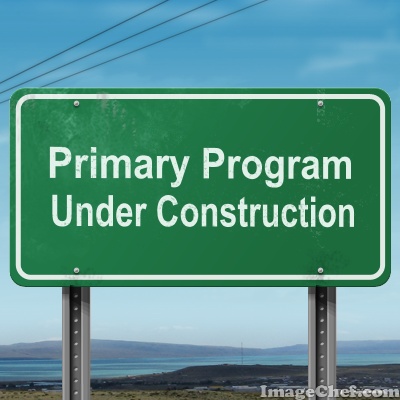 http://www.imagechef.com/t/vn4s/Freeway-Sign-Green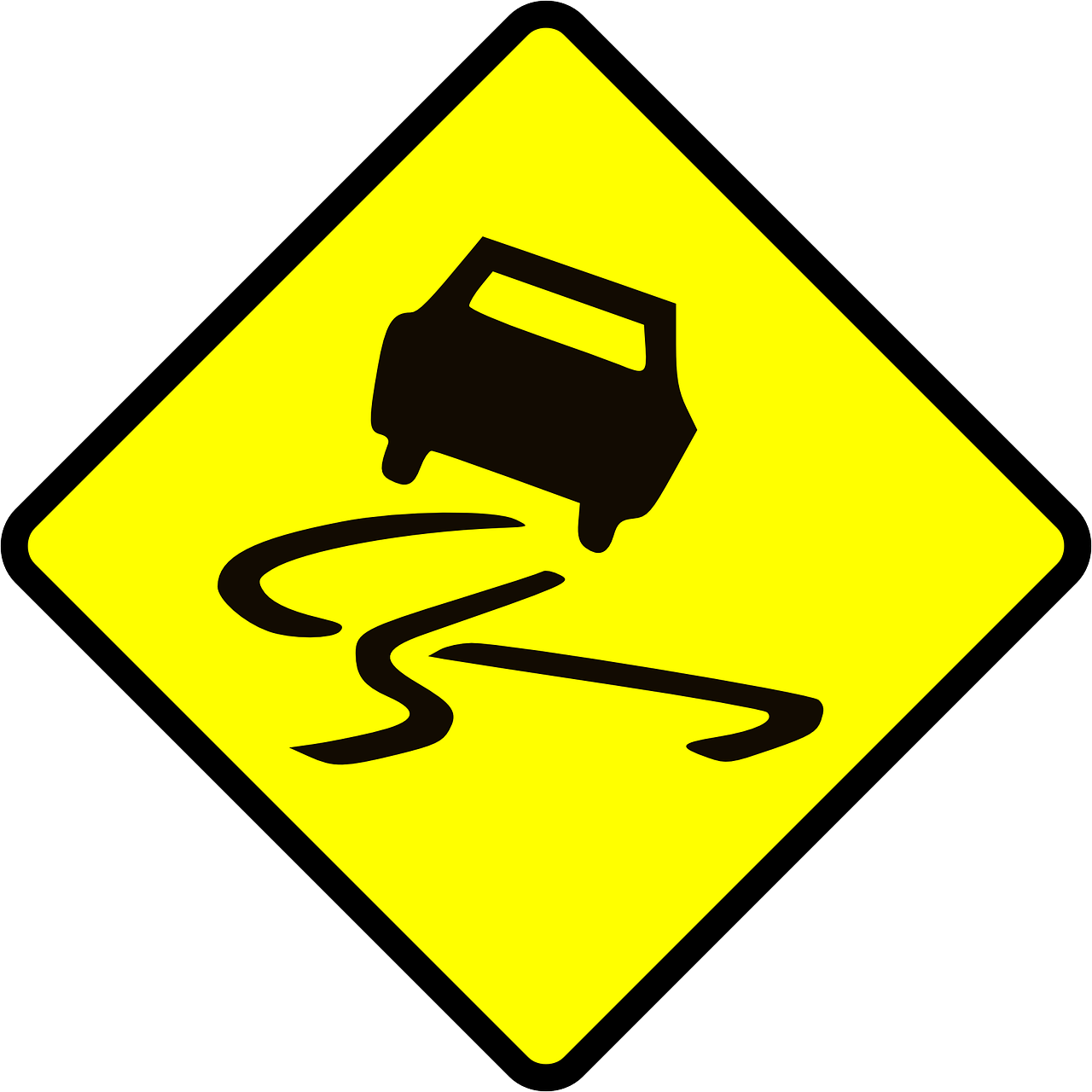 Image:  https://pixabay.com/en/sign-road-sign-slippery-caution-32622/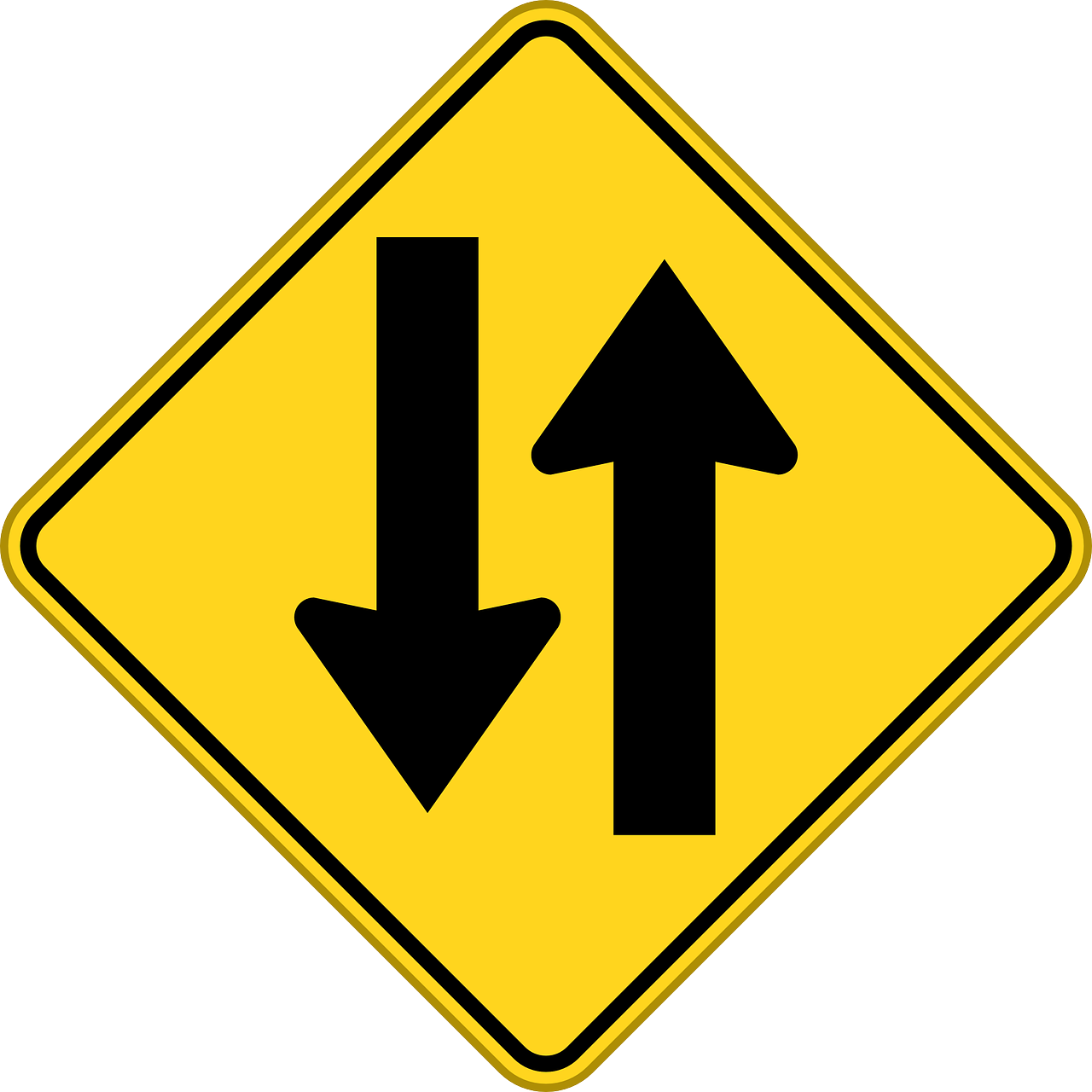 Image:  https://pixabay.com/en/two-way-traffic-two-way-road-148887/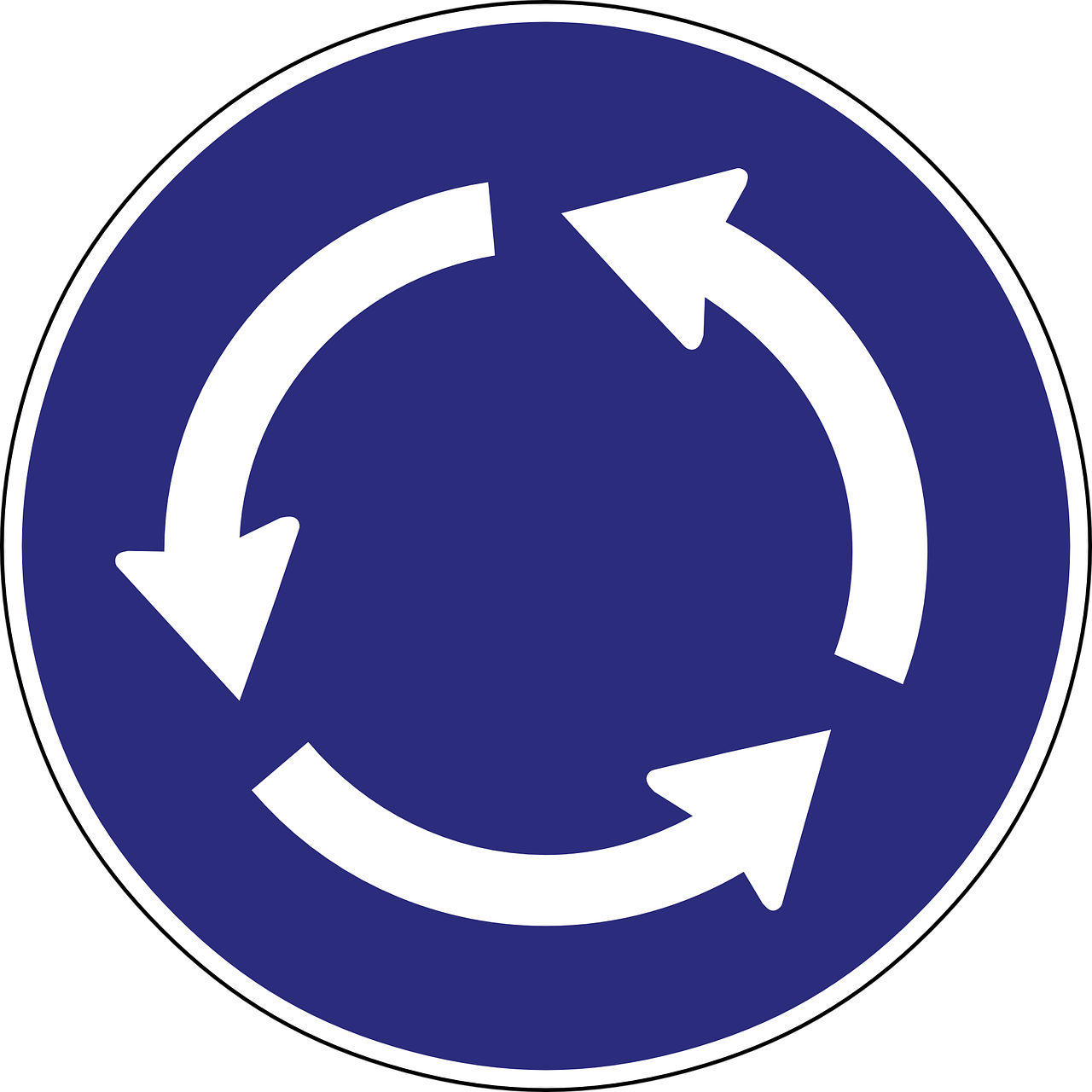 Image:  https://pixabay.com/en/roundabout-arrow-direction-910043/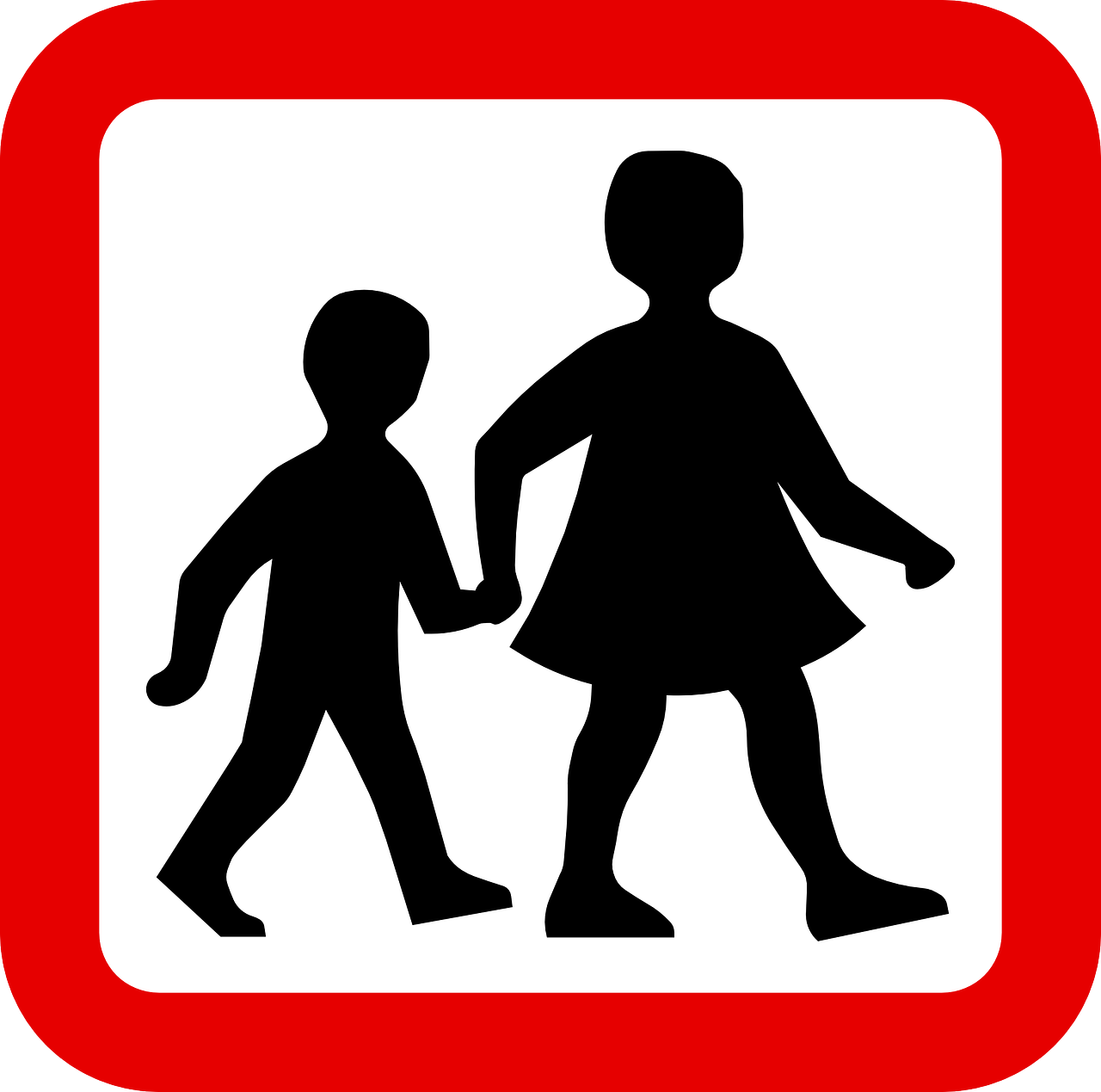 Image:  https://pixabay.com/en/children-walking-sign-trafftic-sign-159352/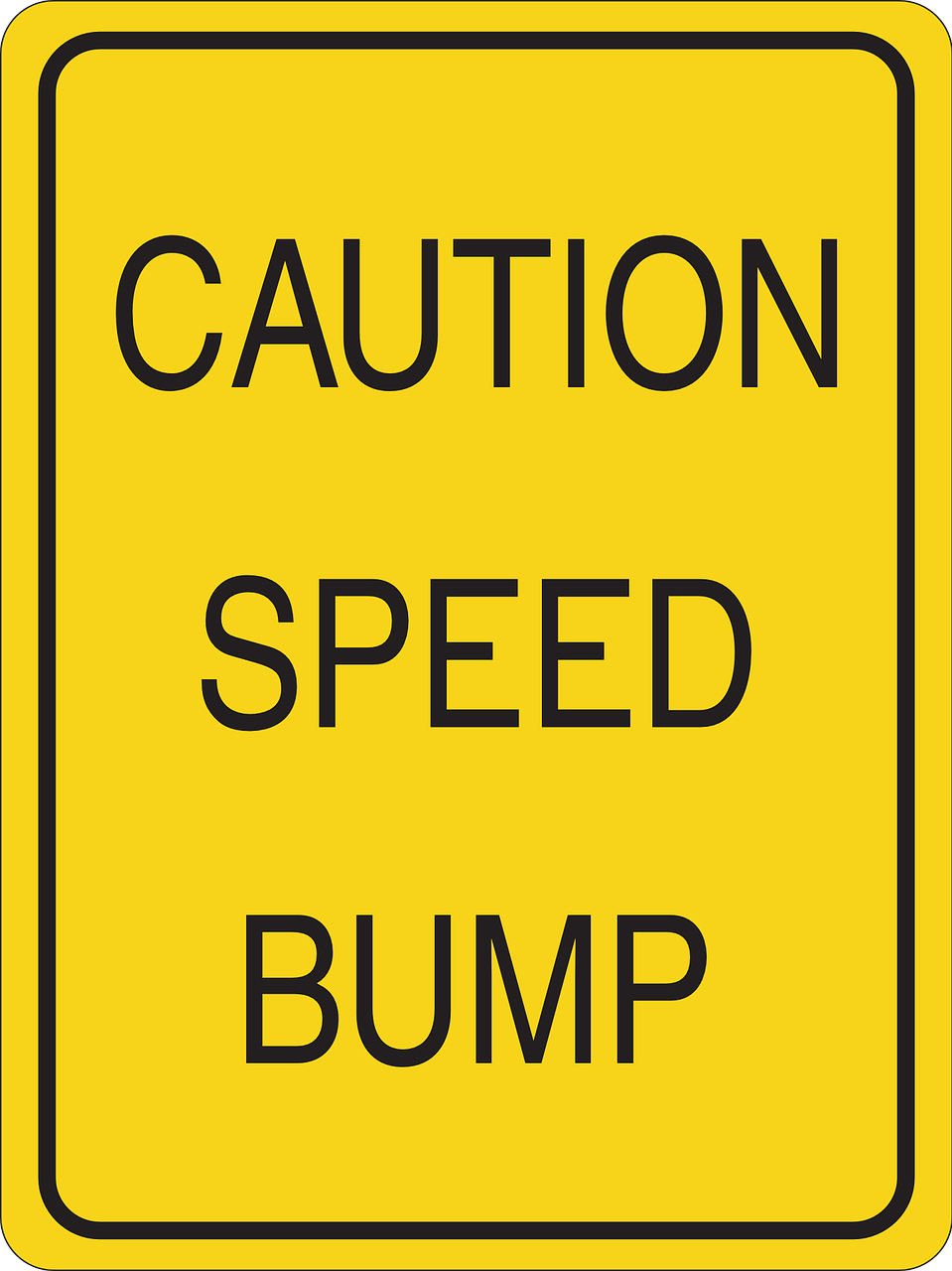 Image:  https://pixabay.com/en/road-information-speed-bump-44143/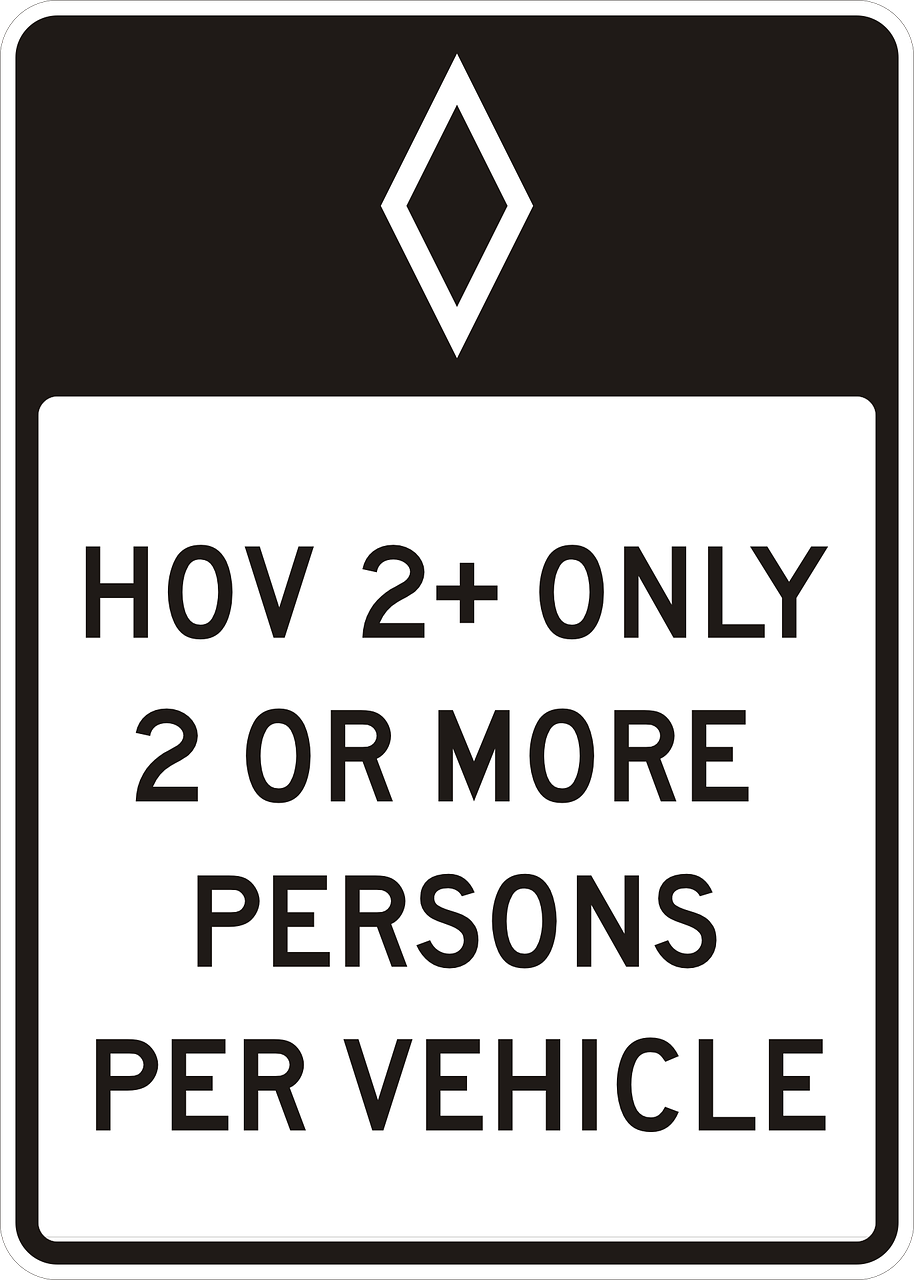 Image:  https://pixabay.com/en/sign-attention-hov-expressway-161169/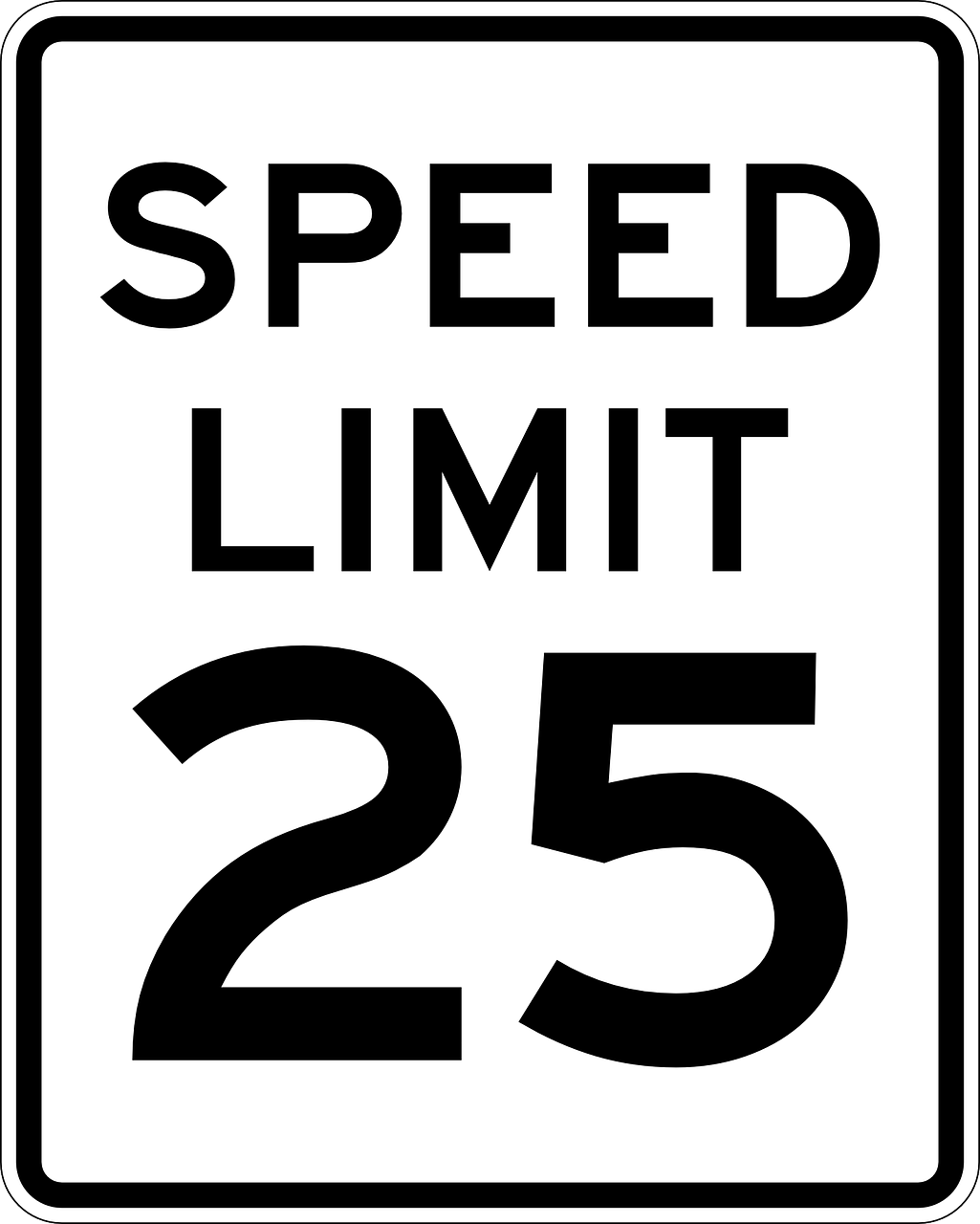 Image:  https://pixabay.com/en/sign-speed-limit-25-miles-road-sign-161176/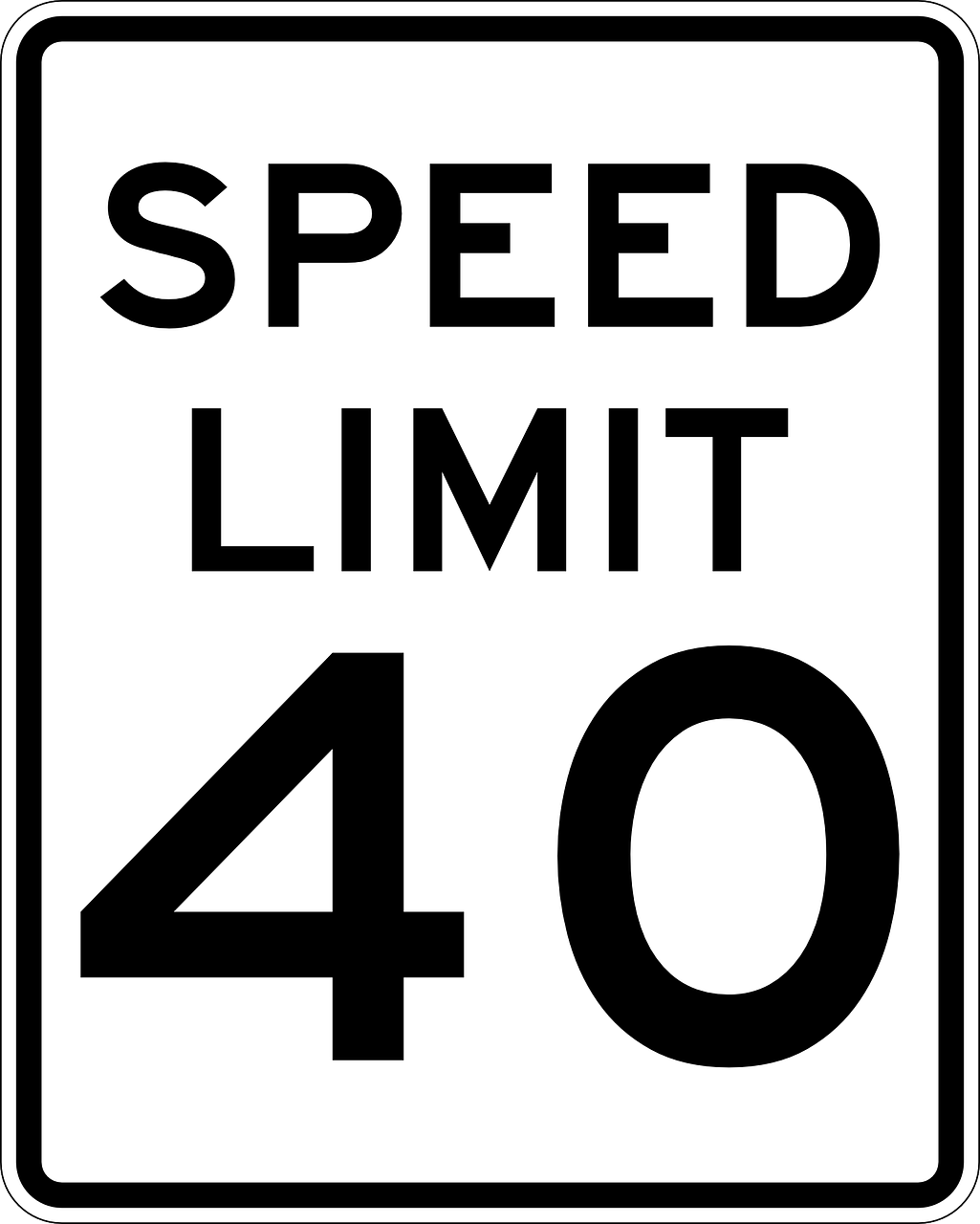 Image:  https://pixabay.com/en/sign-speed-limit-fourty-miles-161177/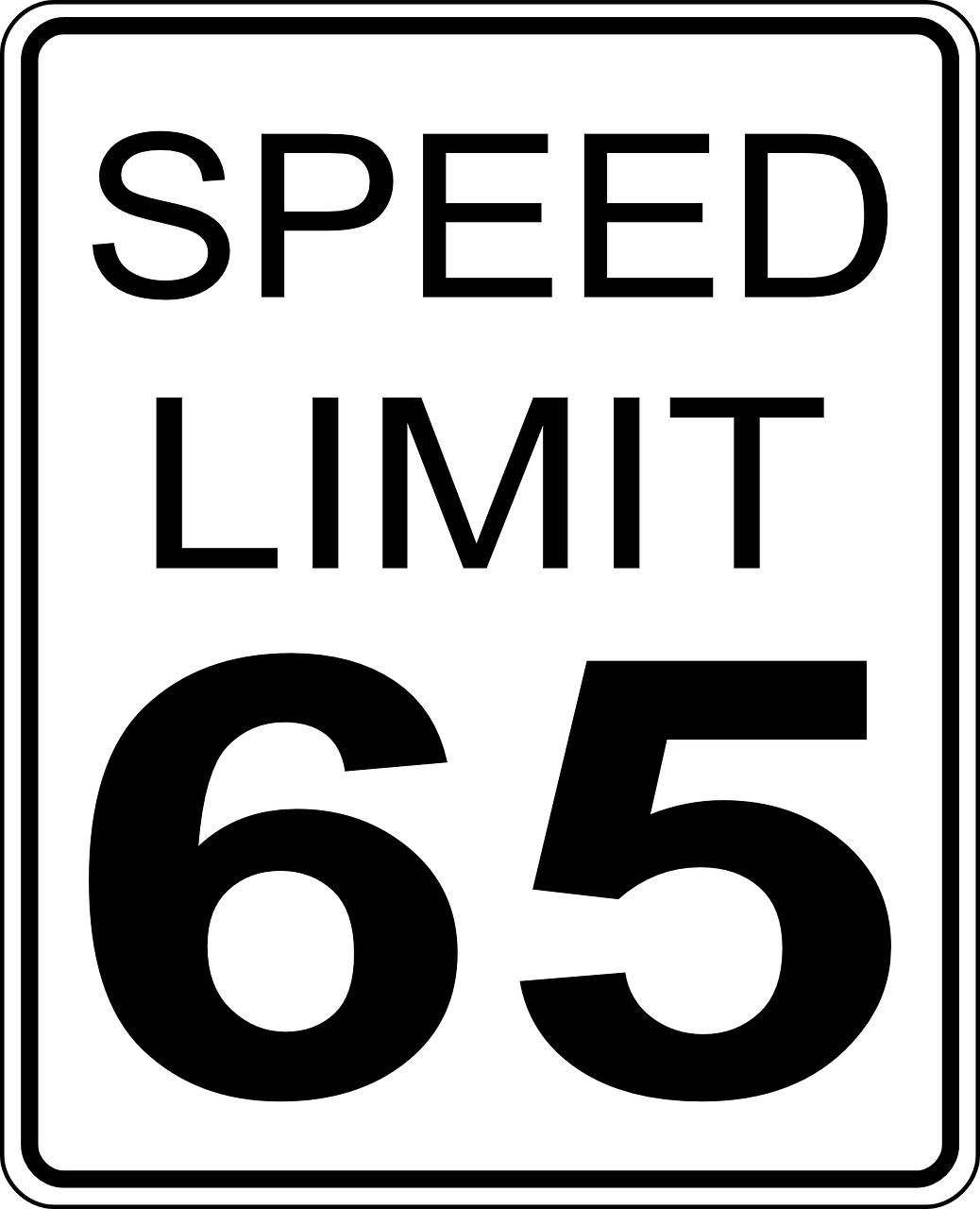 Image:  https://pixabay.com/en/speed-limits-sign-united-states-32300/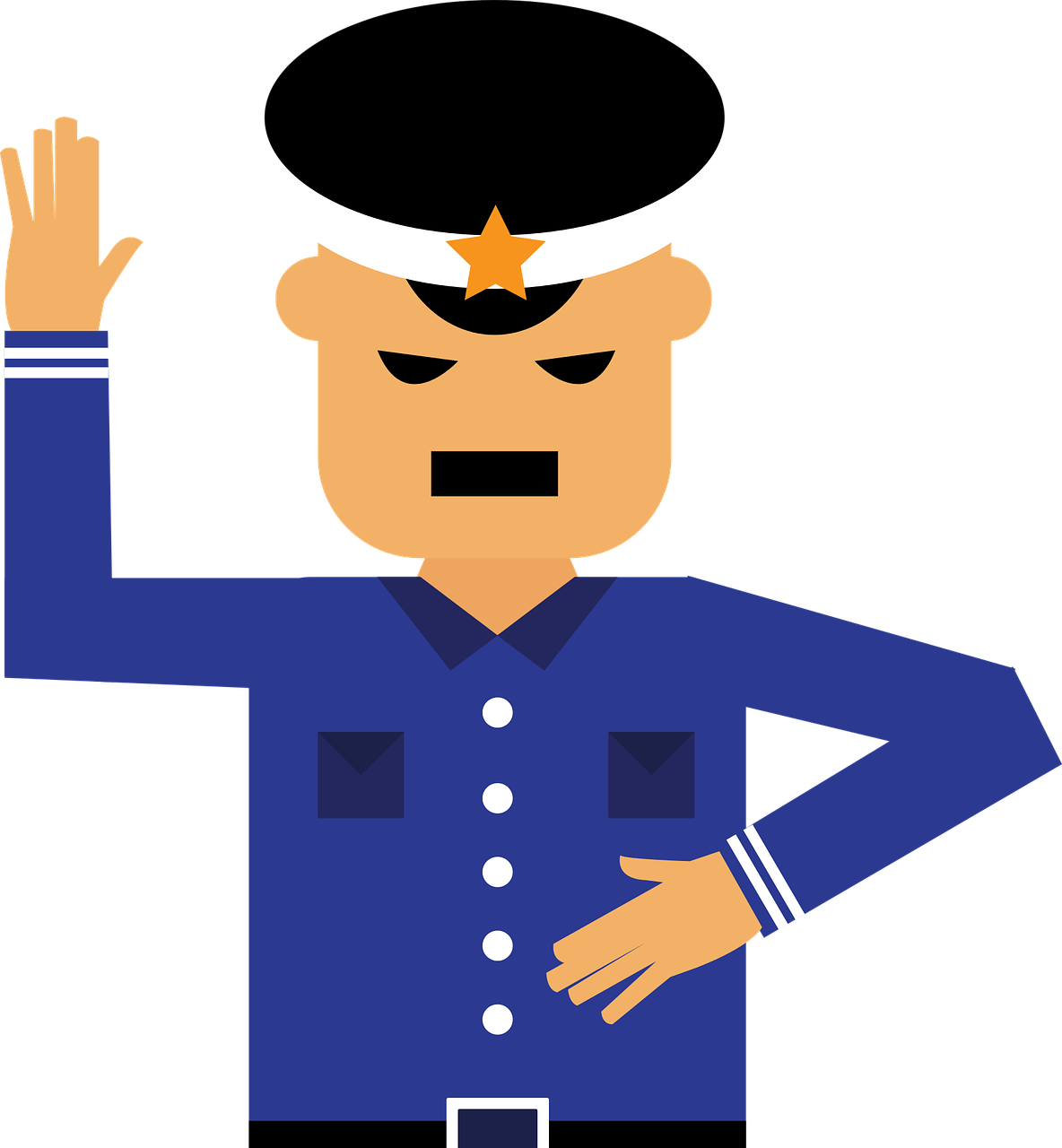 Image:  https://pixabay.com/en/stop-traffic-police-police-traffic-2164354/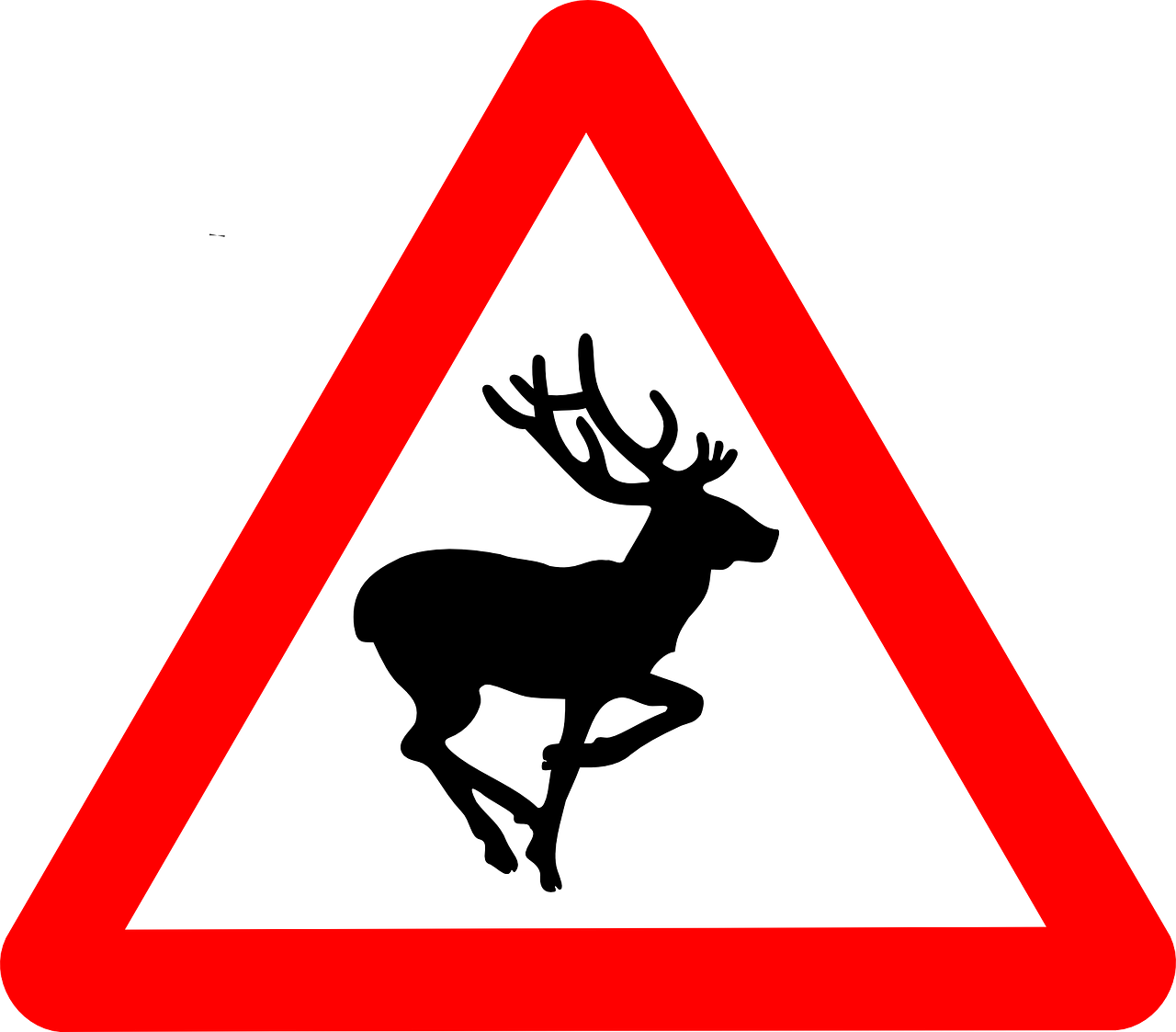 Image:  https://pixabay.com/en/deer-warning-signs-information-48015/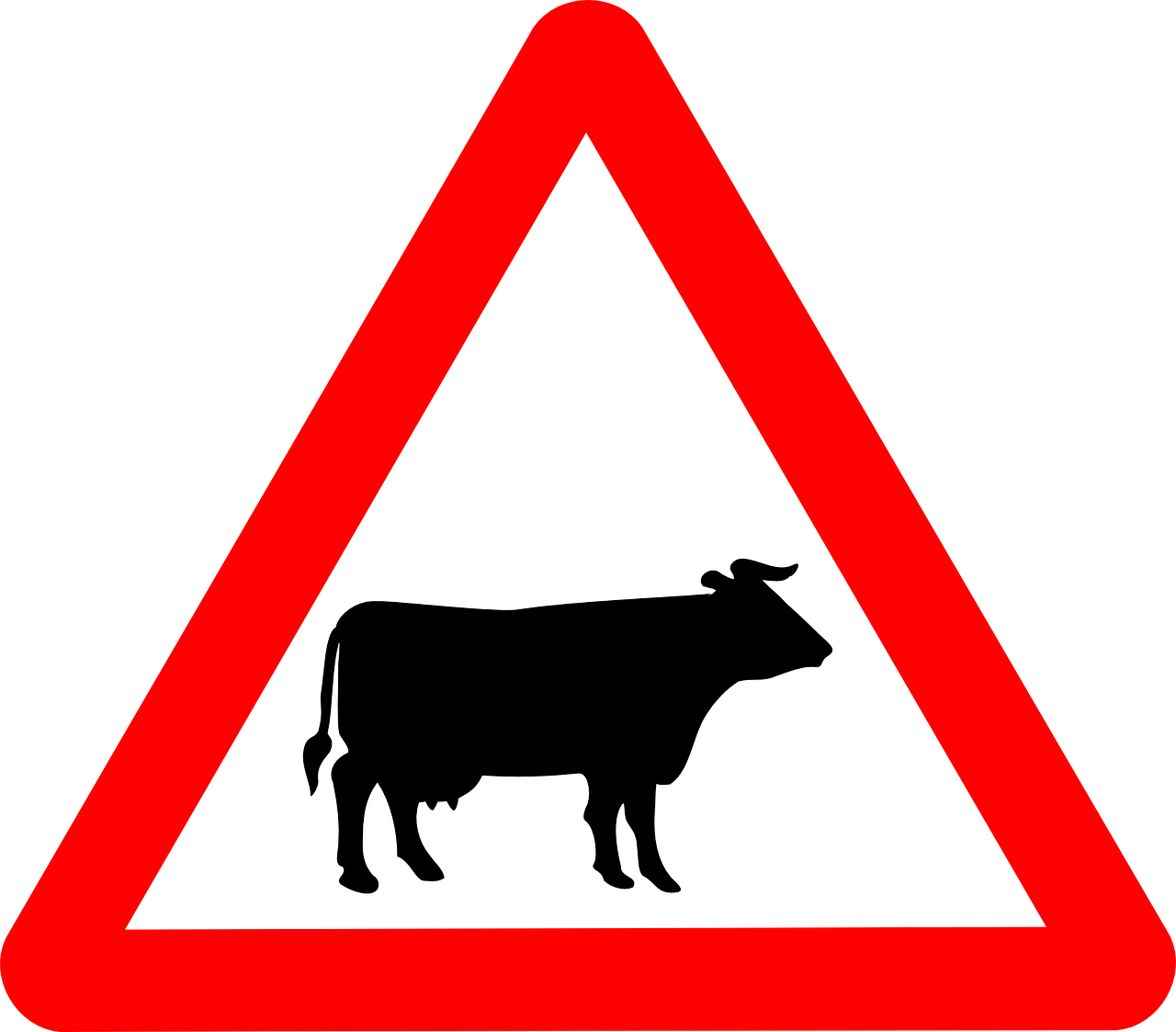 Image:  https://pixabay.com/en/cattle-crossing-signs-cattle-road-48010/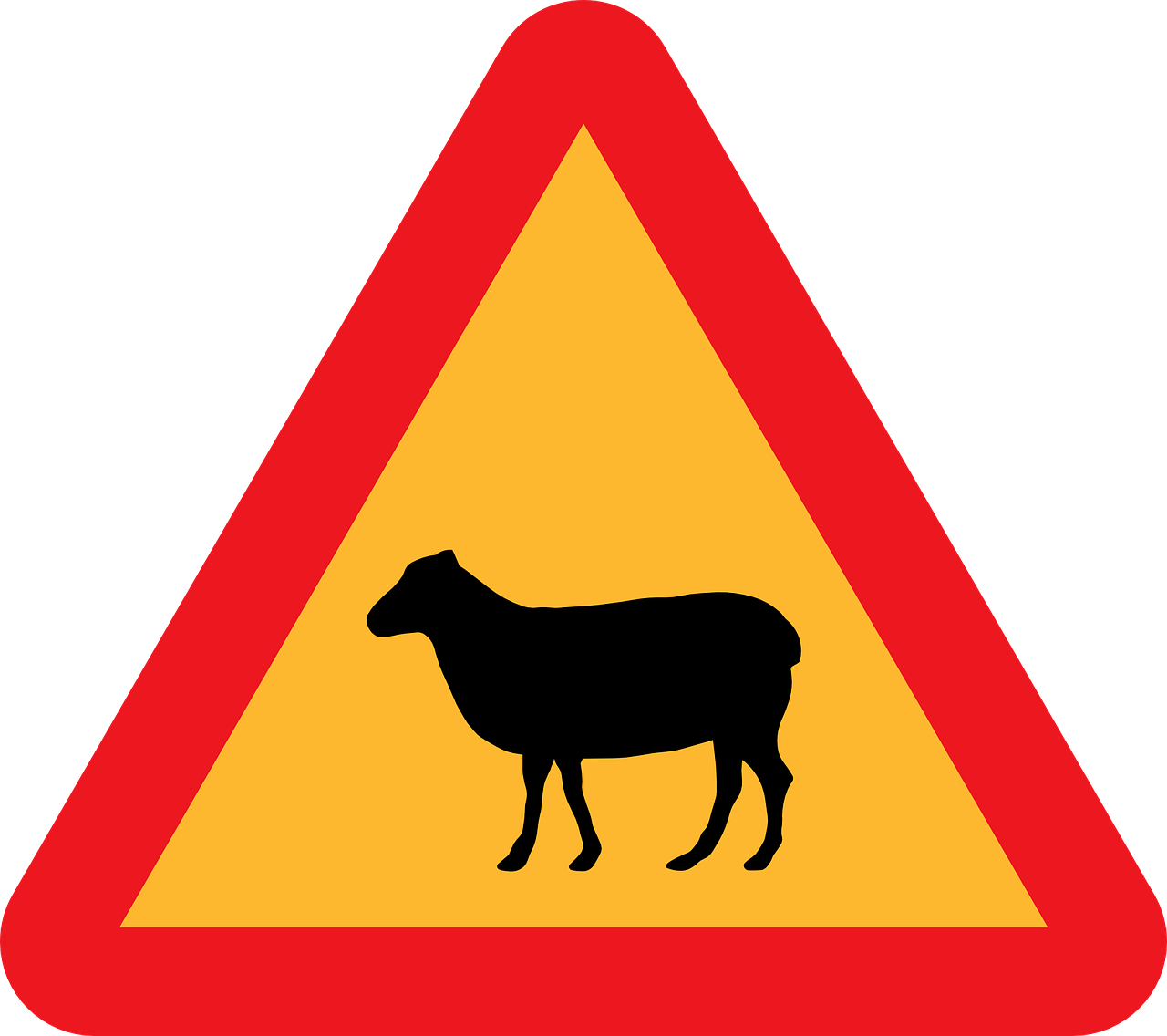 Image:  https://pixabay.com/en/sheep-crossing-roadsign-road-sign-30925/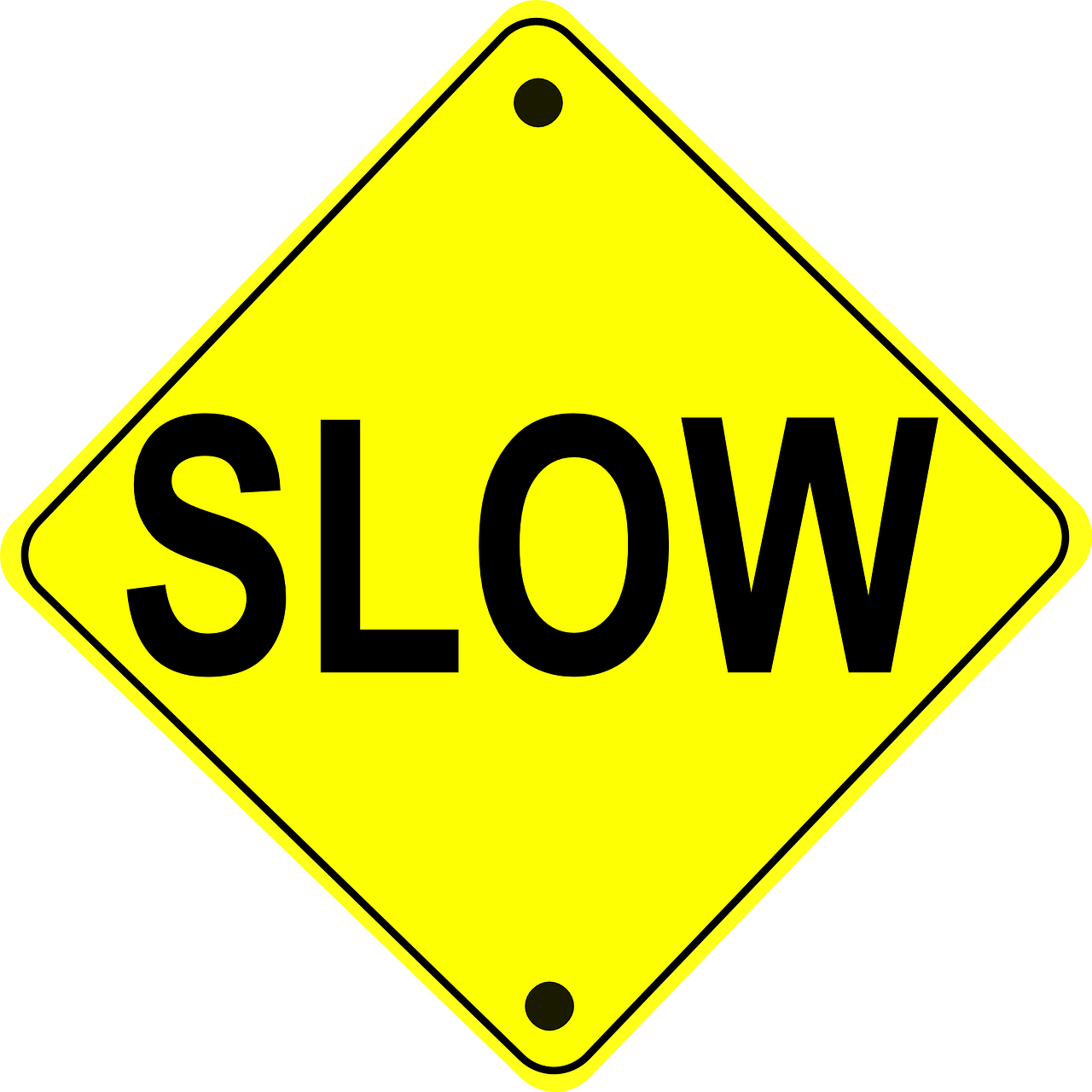 Image:  https://pixabay.com/en/warning-sign-slow-traffic-safety-36602/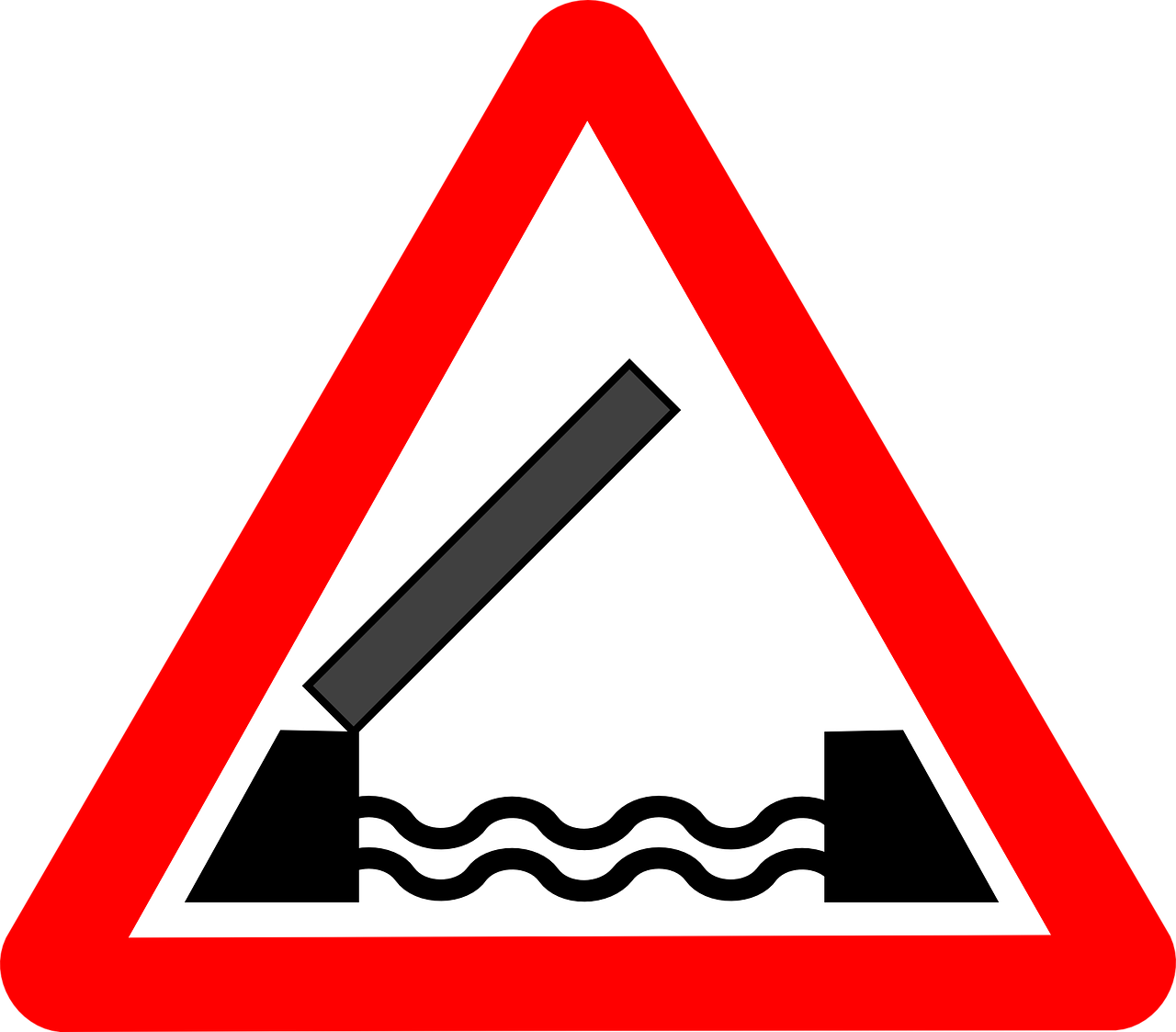 Image:  https://pixabay.com/en/drawbridge-signs-draw-transport-24335/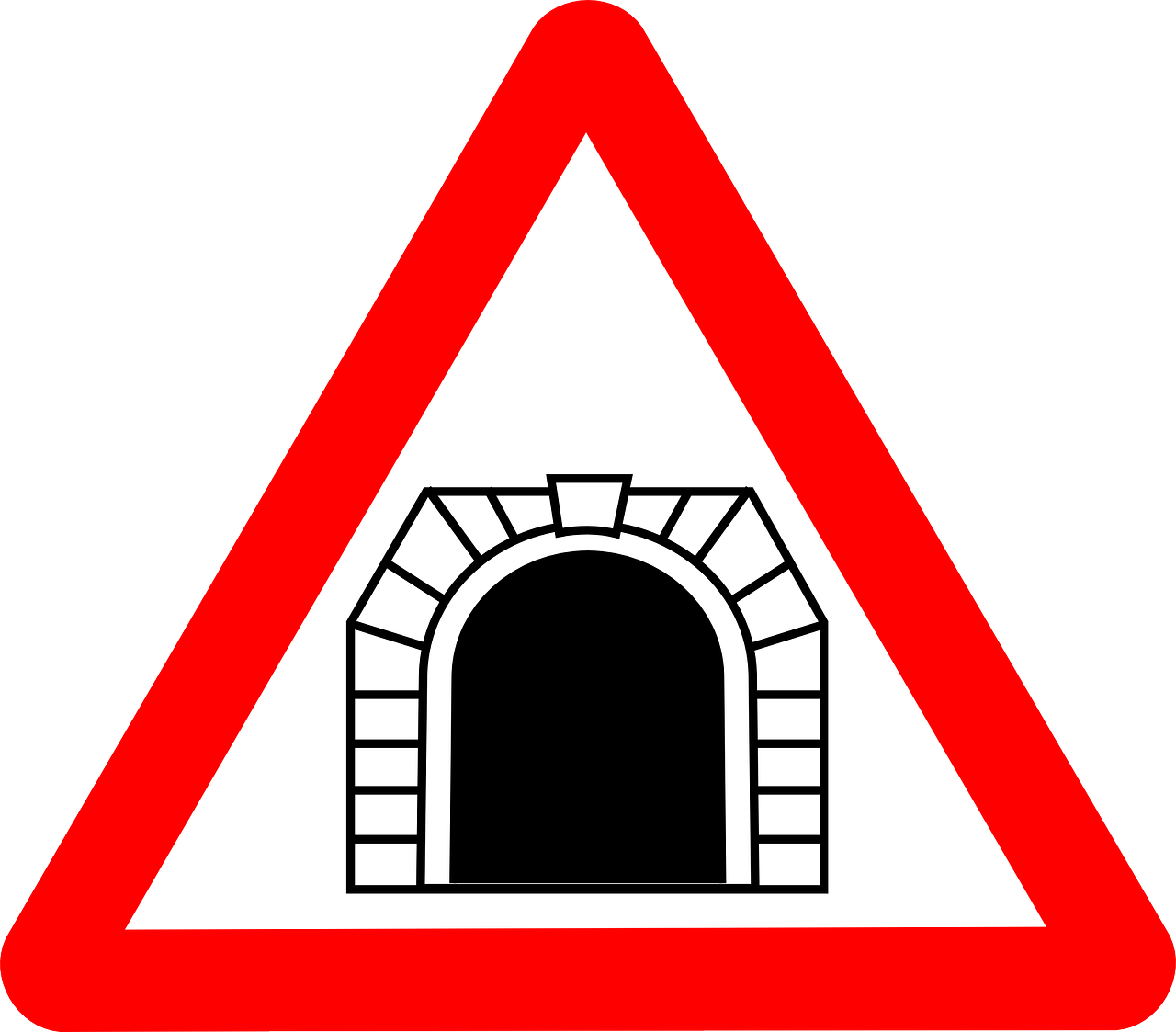 Image:  https://pixabay.com/en/sign-tunnel-road-train-ahead-24348/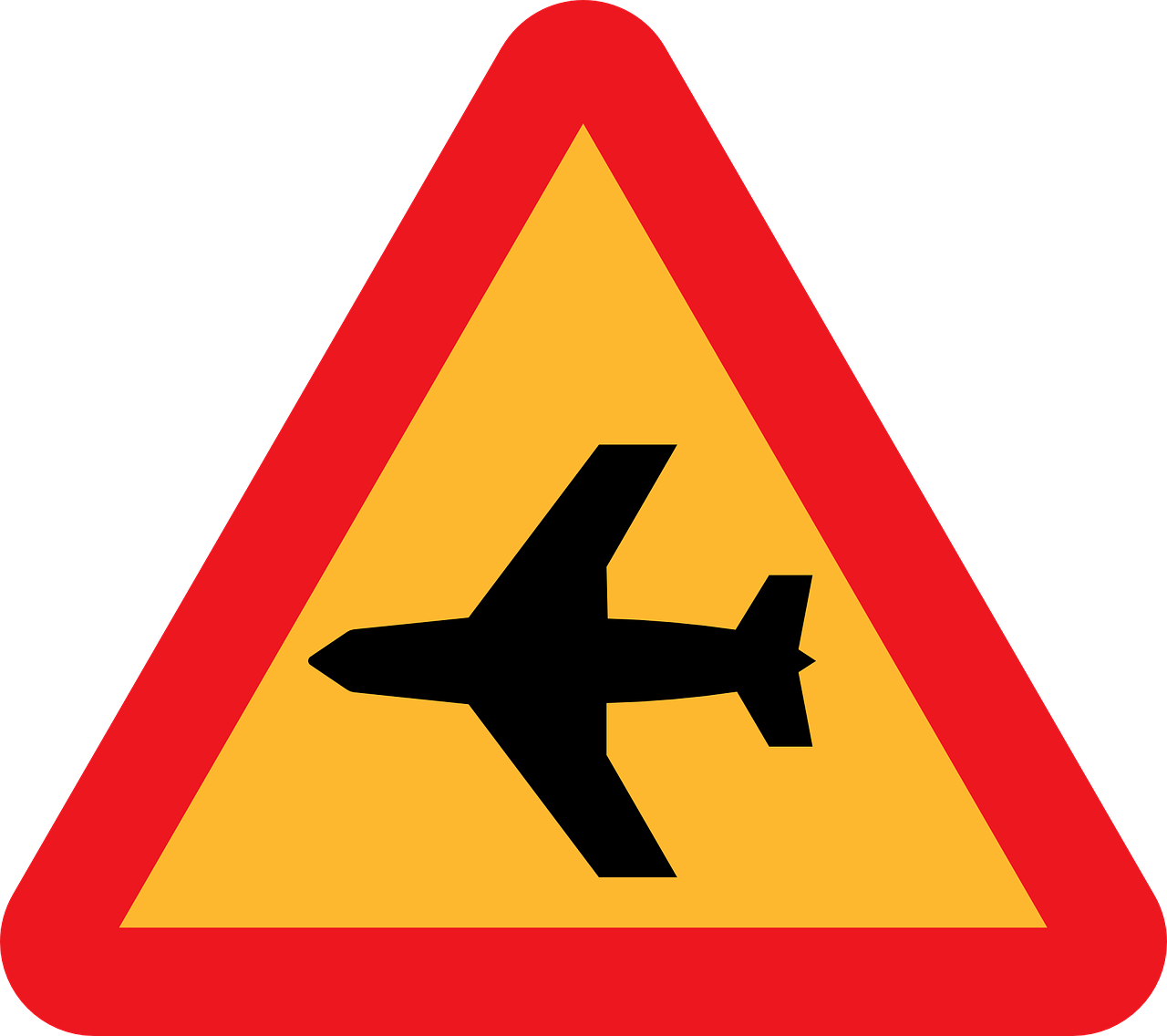 Image:  https://pixabay.com/en/low-flying-aircraft-sudden-noise-30940/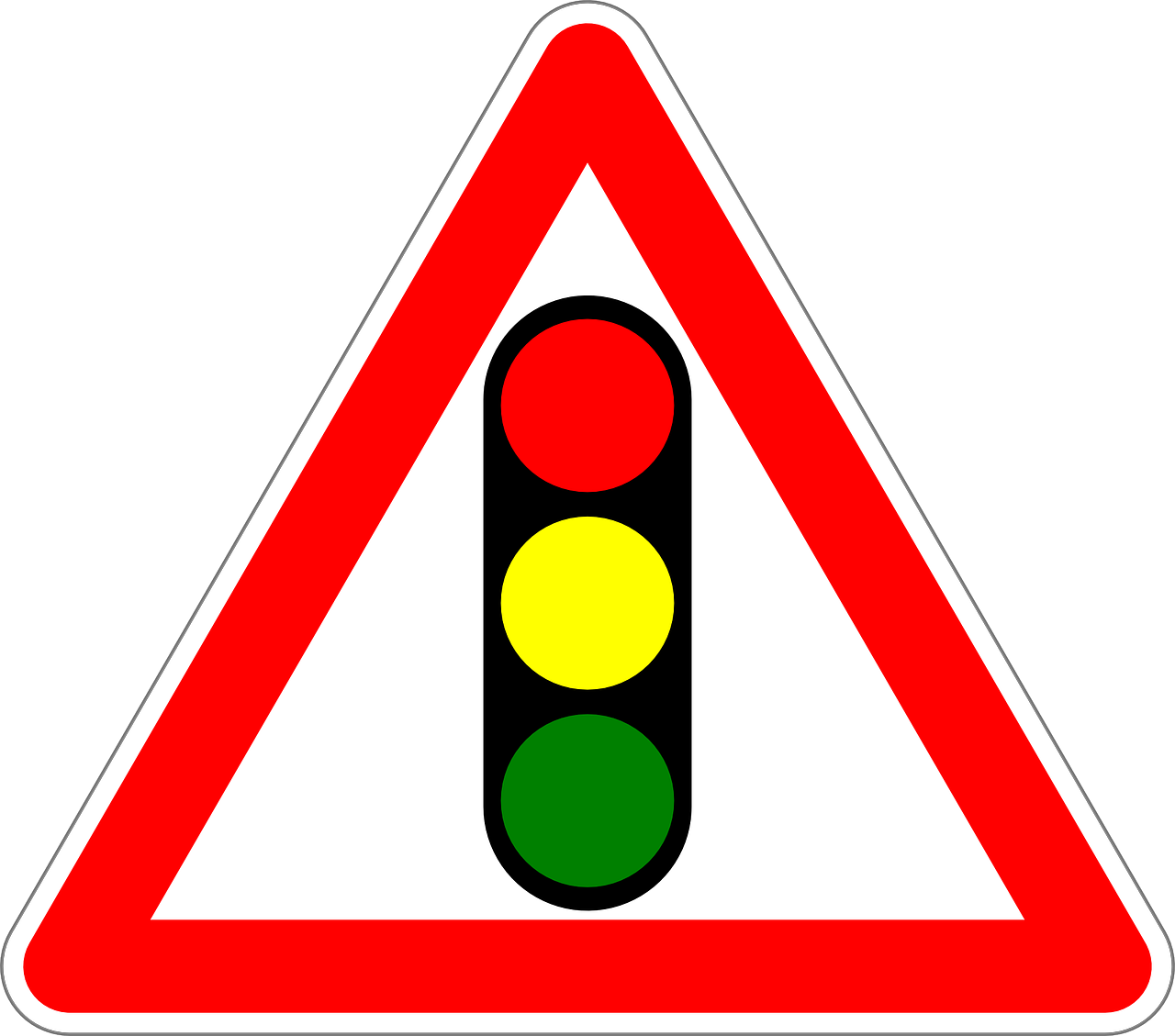 Image:  https://pixabay.com/en/traffic-sign-sign-traffic-signals-160660/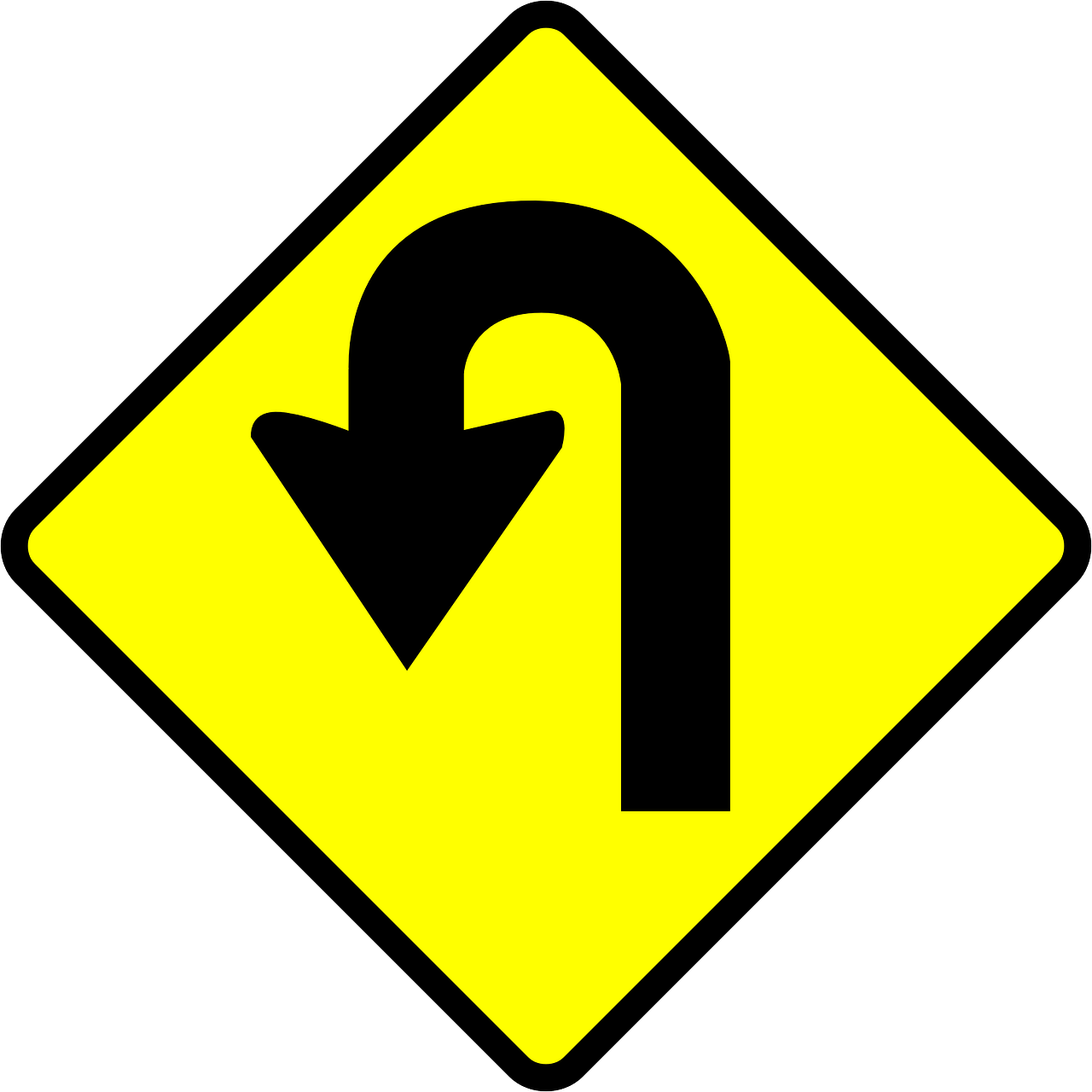 Image:  https://pixabay.com/en/road-sign-roadsign-traffic-turning-145153/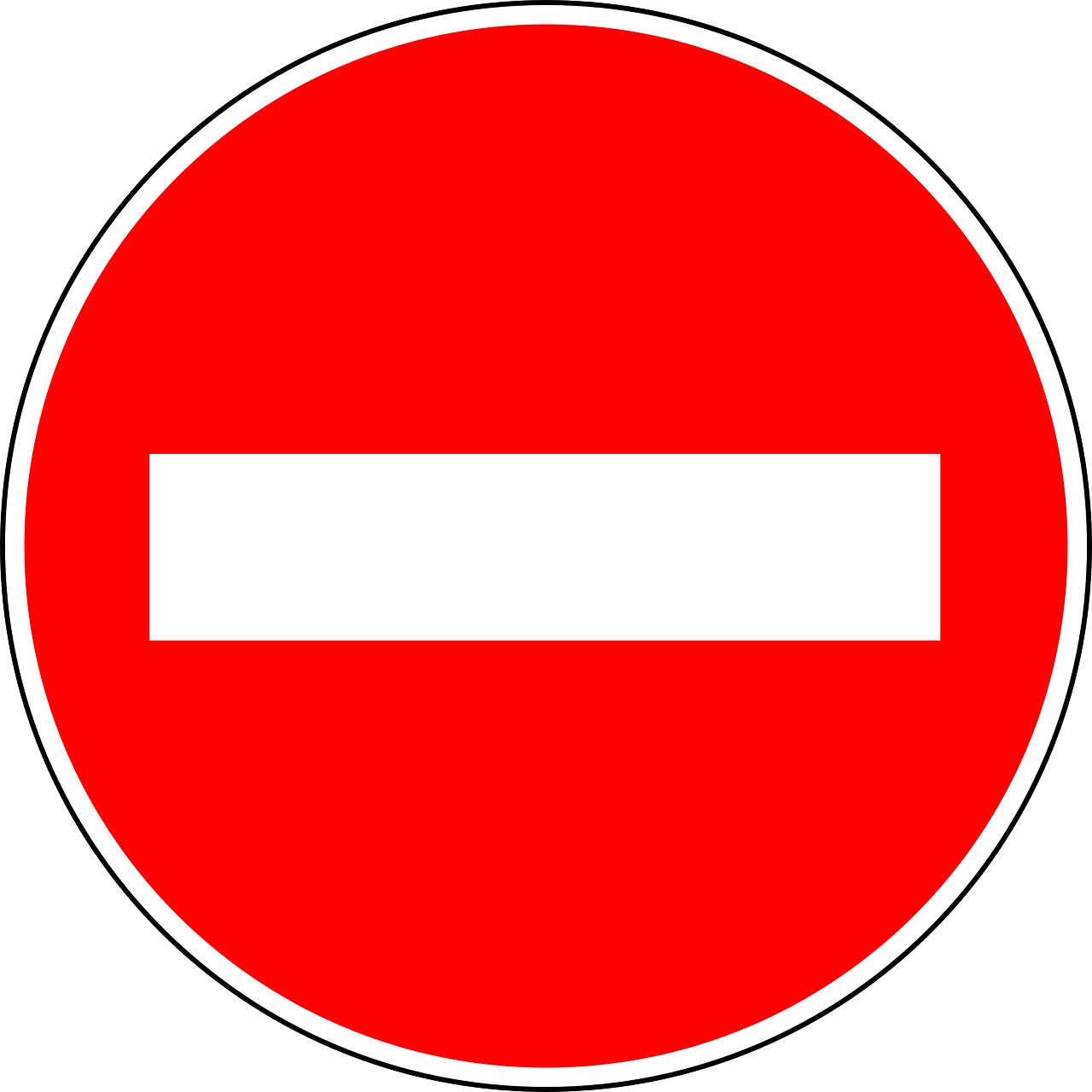 Image:  https://pixabay.com/en/no-entry-traffic-sign-sign-160681/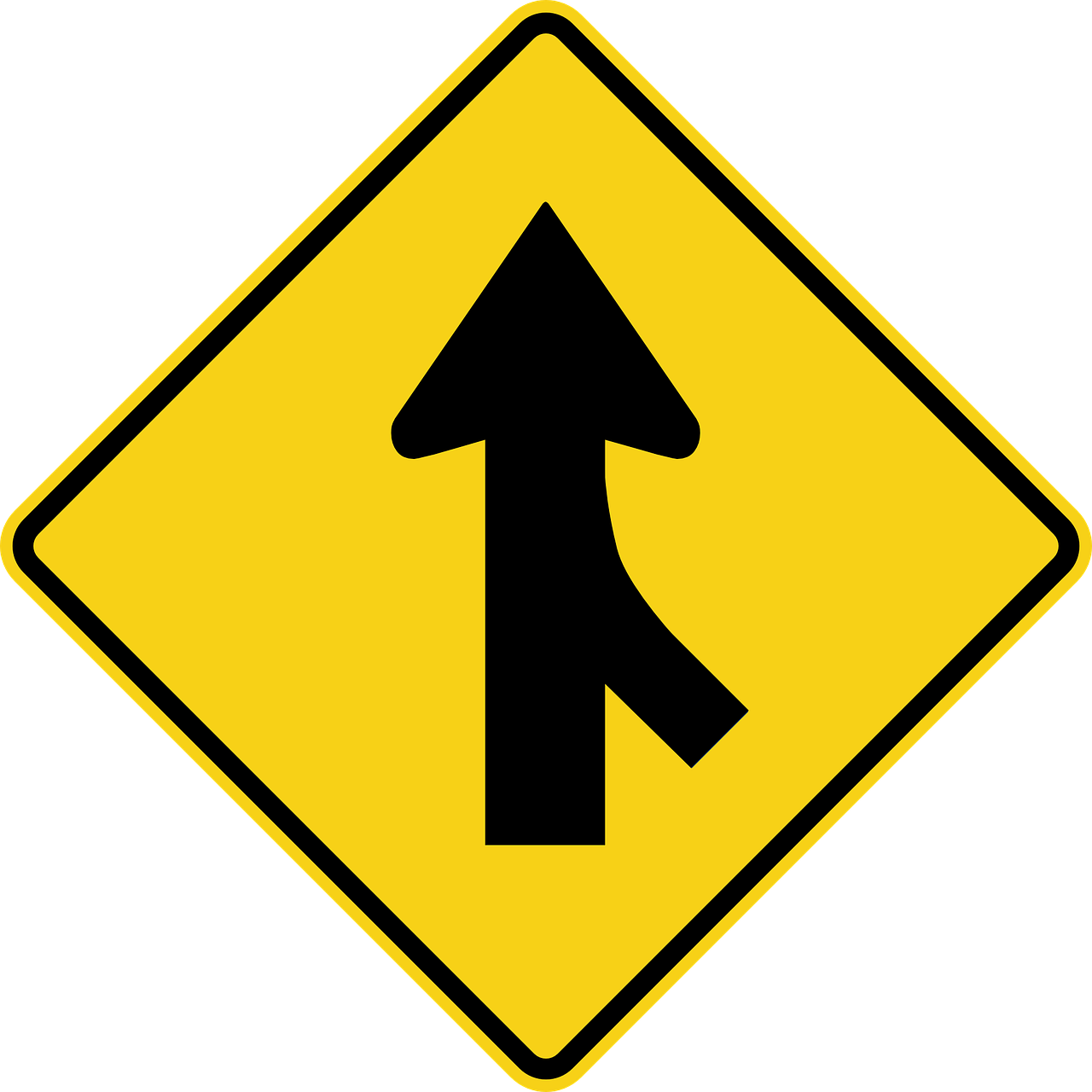 Image:  https://pixabay.com/en/merging-traffic-signs-road-39400/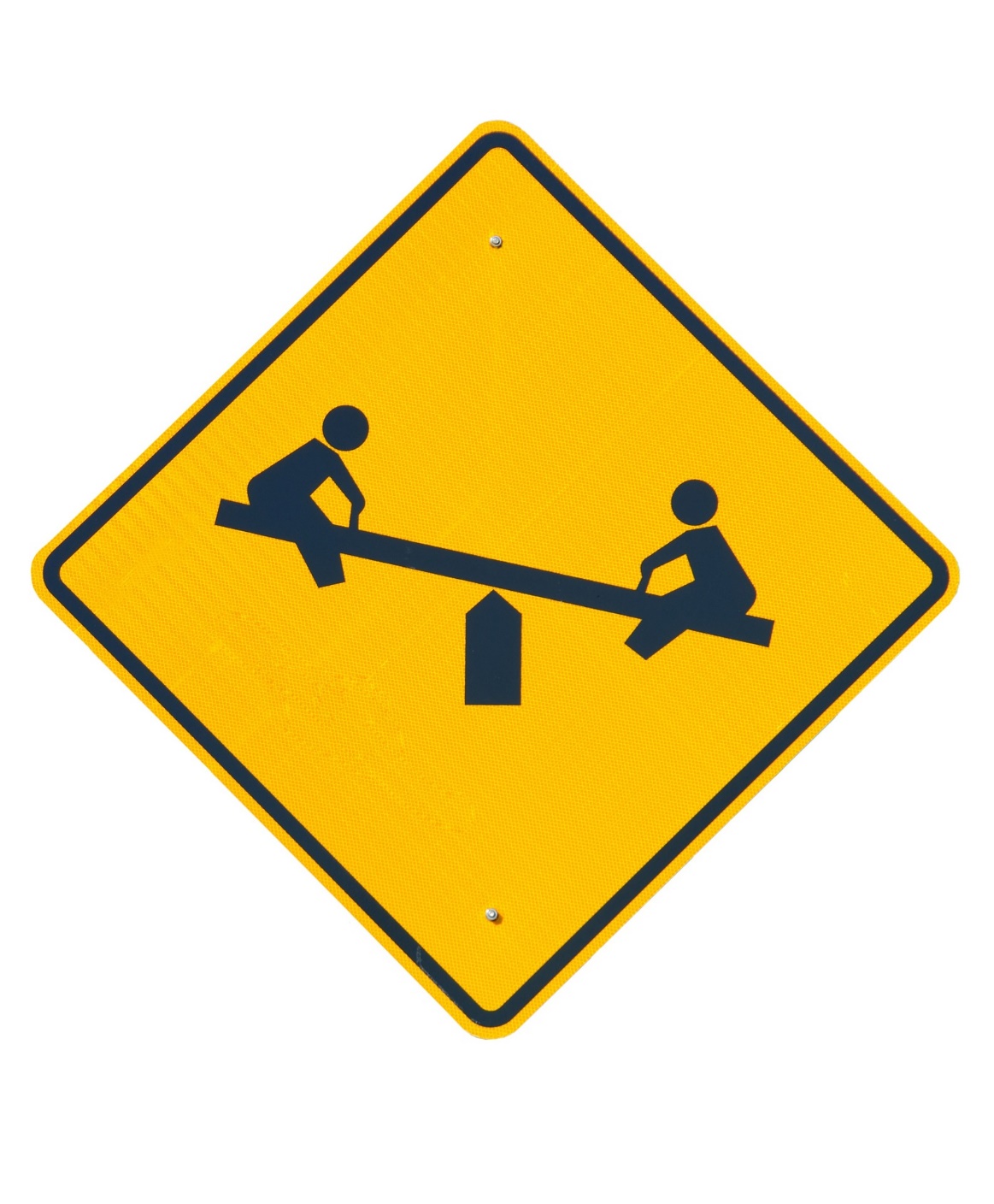 Image:  https://pixabay.com/en/children-at-play-sign-warning-child-1744718/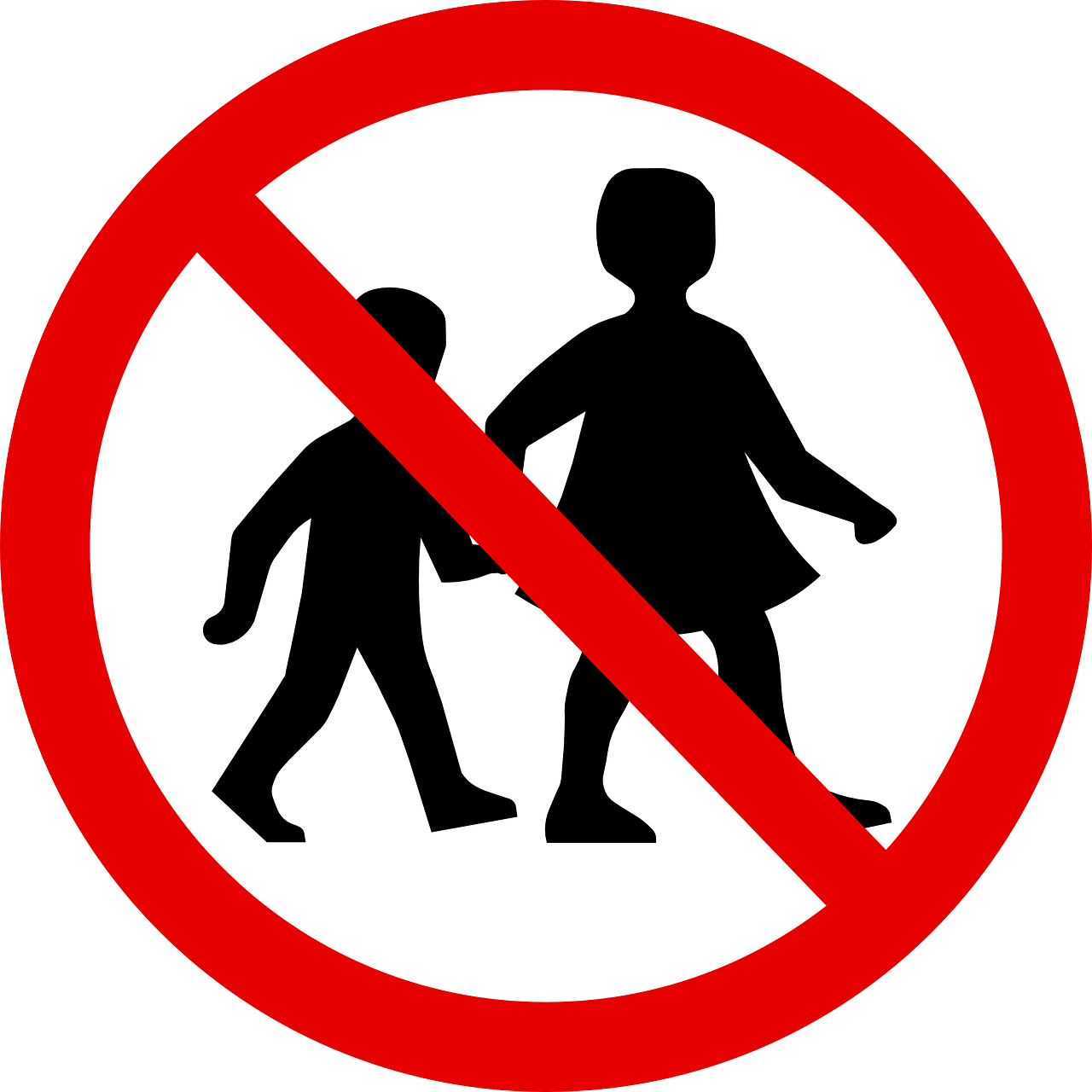 Image:  https://pixabay.com/en/children-walking-forbidden-sign-159353/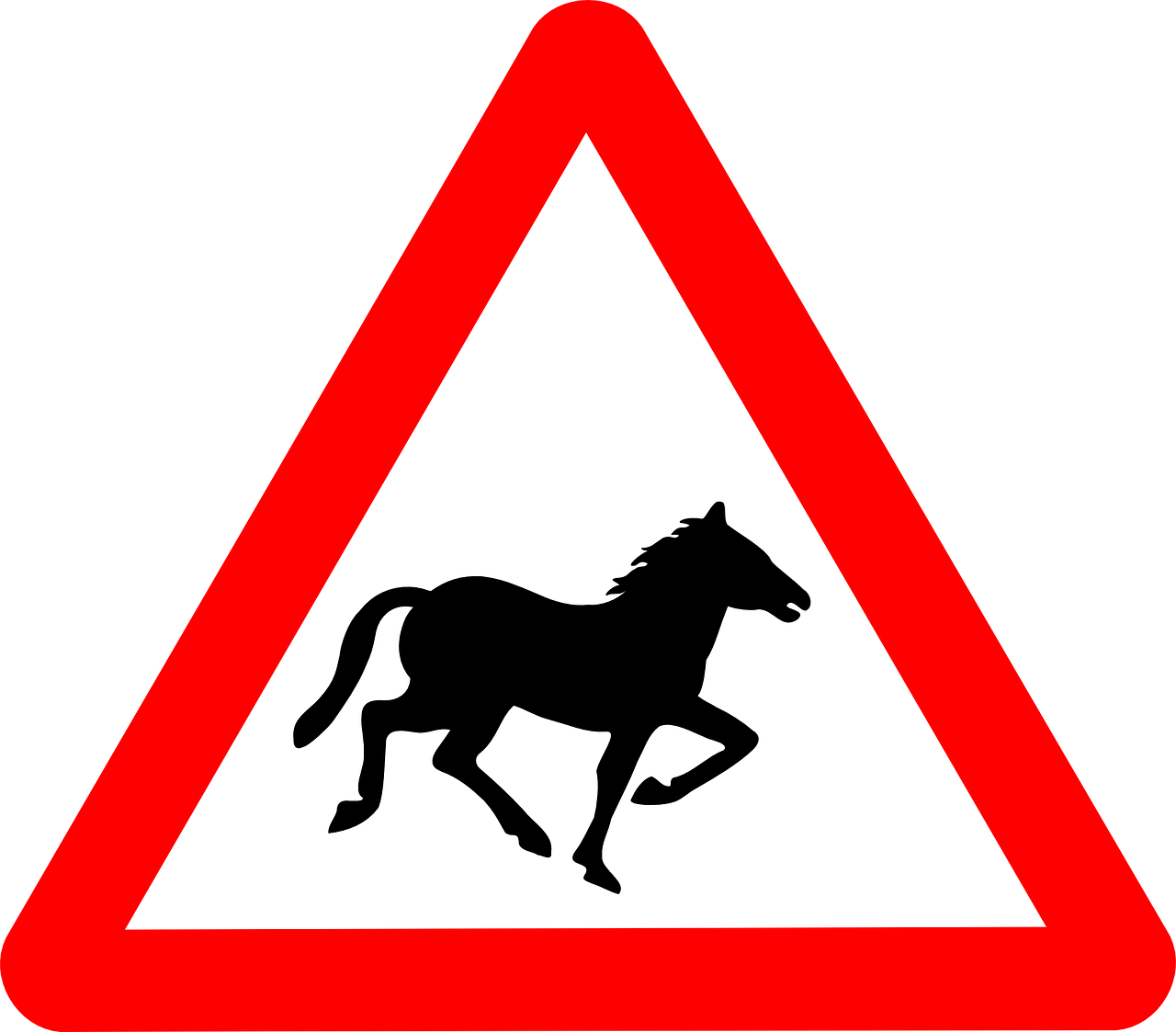 Image:  https://pixabay.com/en/horse-information-transport-road-48028/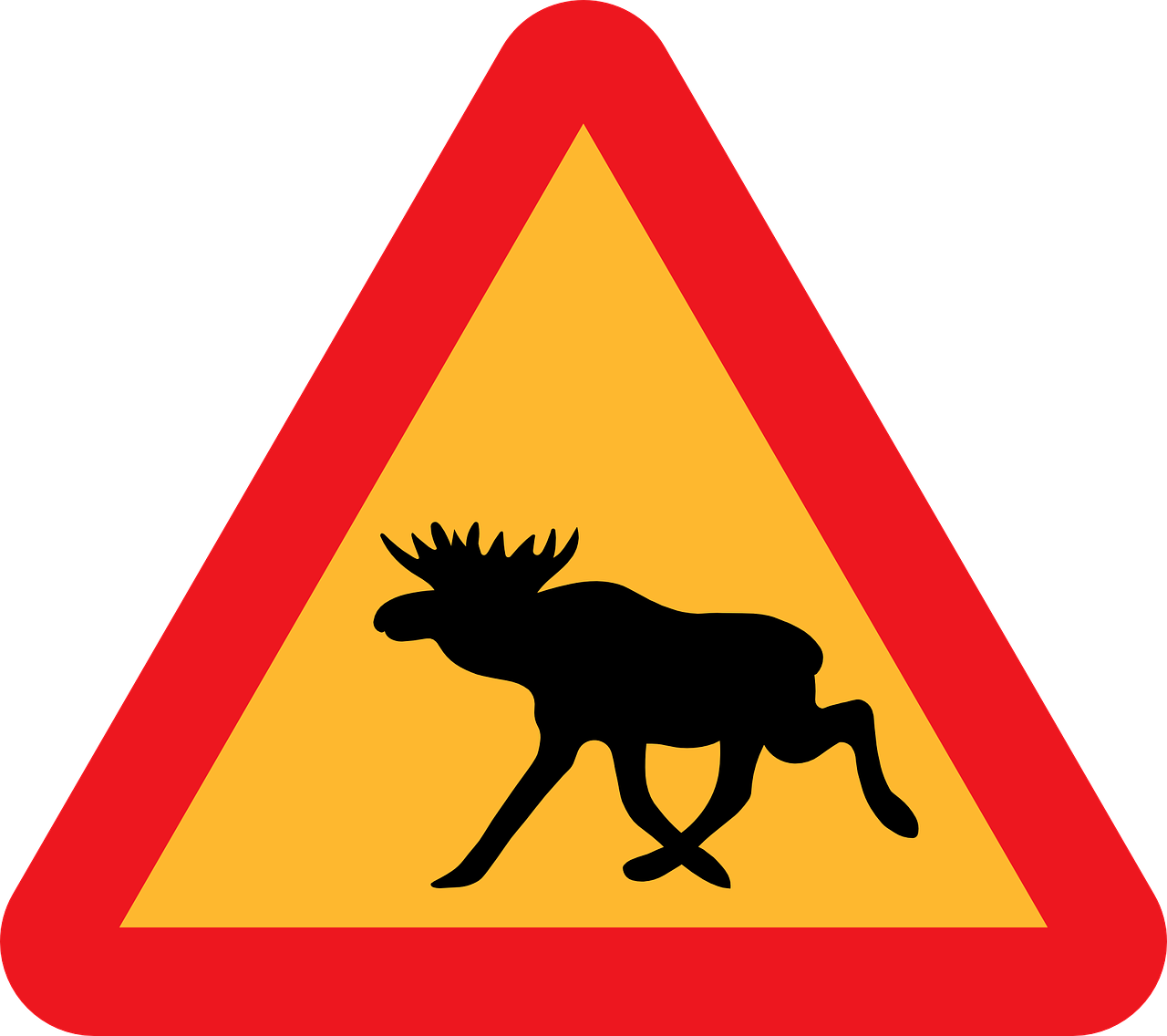 Image:  https://pixabay.com/en/warning-moose-animal-road-street-34778/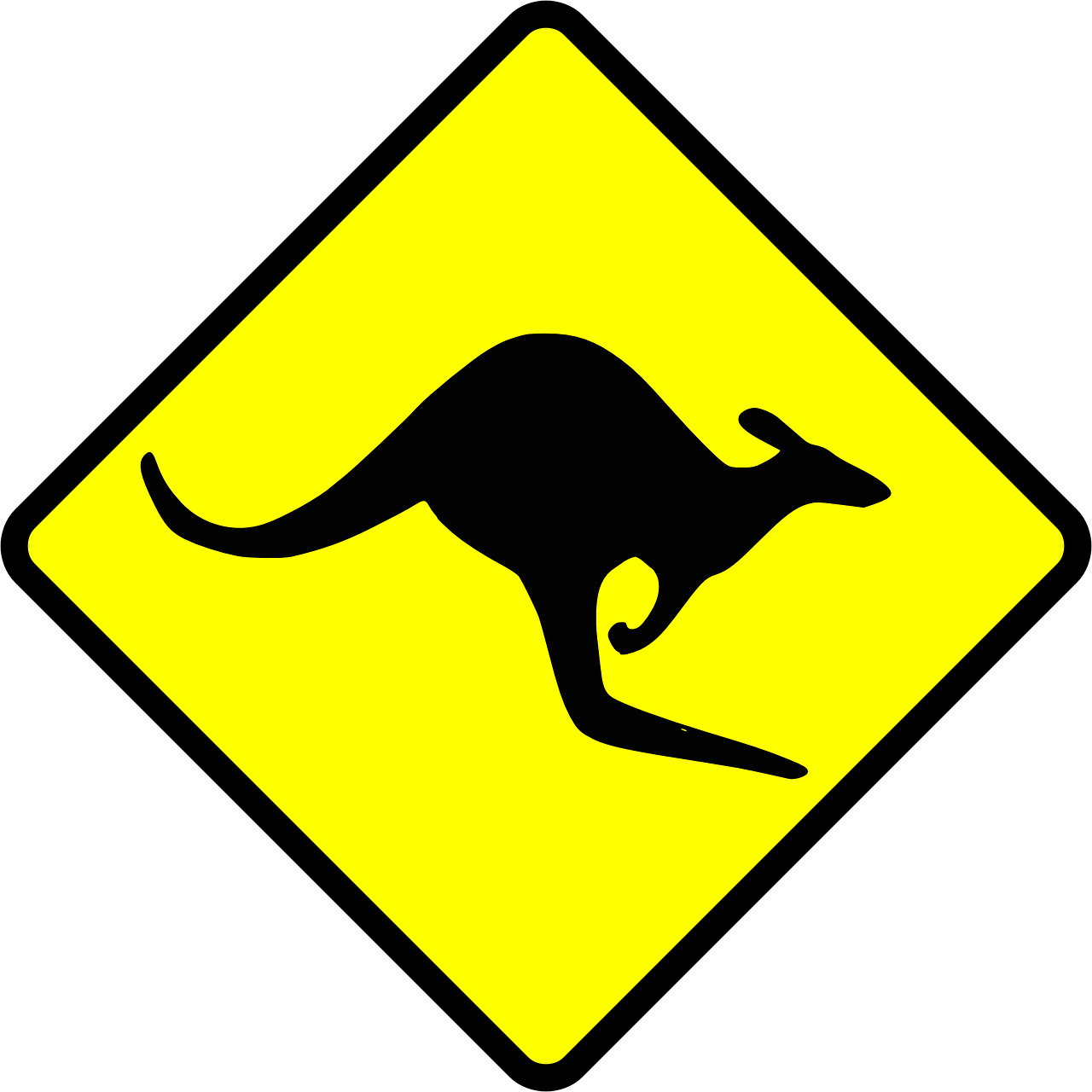 Image:  https://pixabay.com/en/sign-symbols-kangaroo-australia-32619/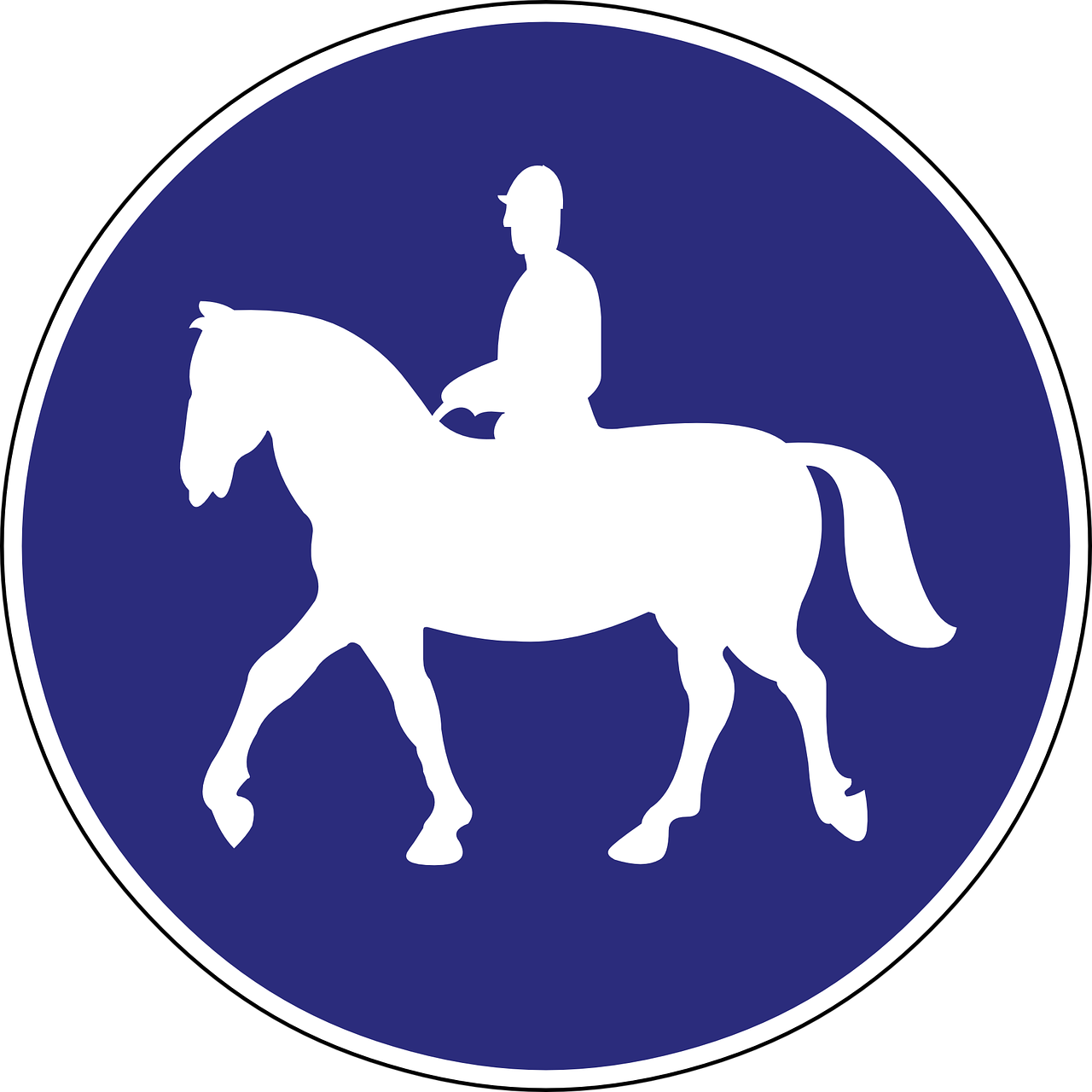 Image:  https://pixabay.com/en/bridlepath-bridle-way-road-sign-909962/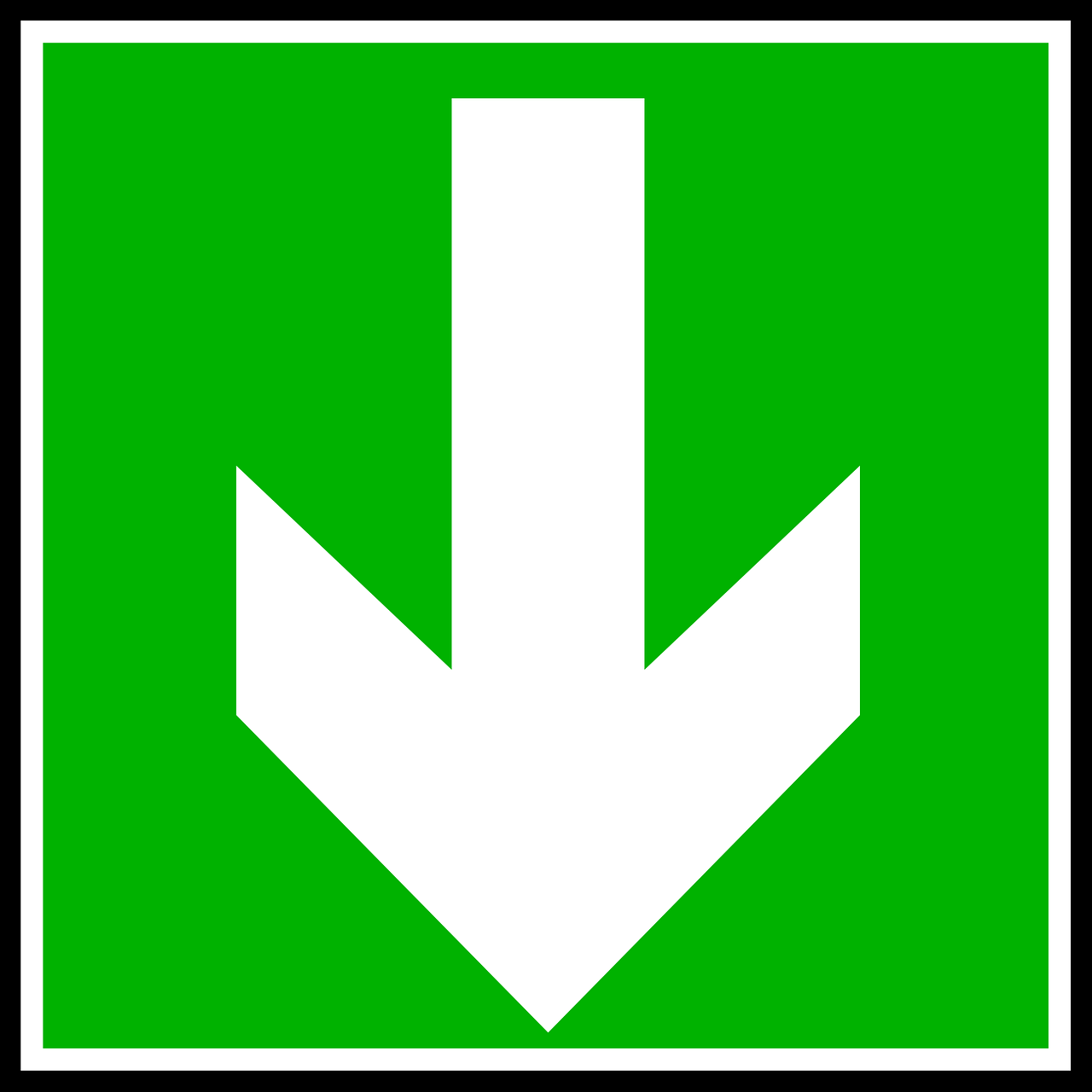 Image:  https://pixabay.com/en/arrow-down-direction-symbols-signs-24112/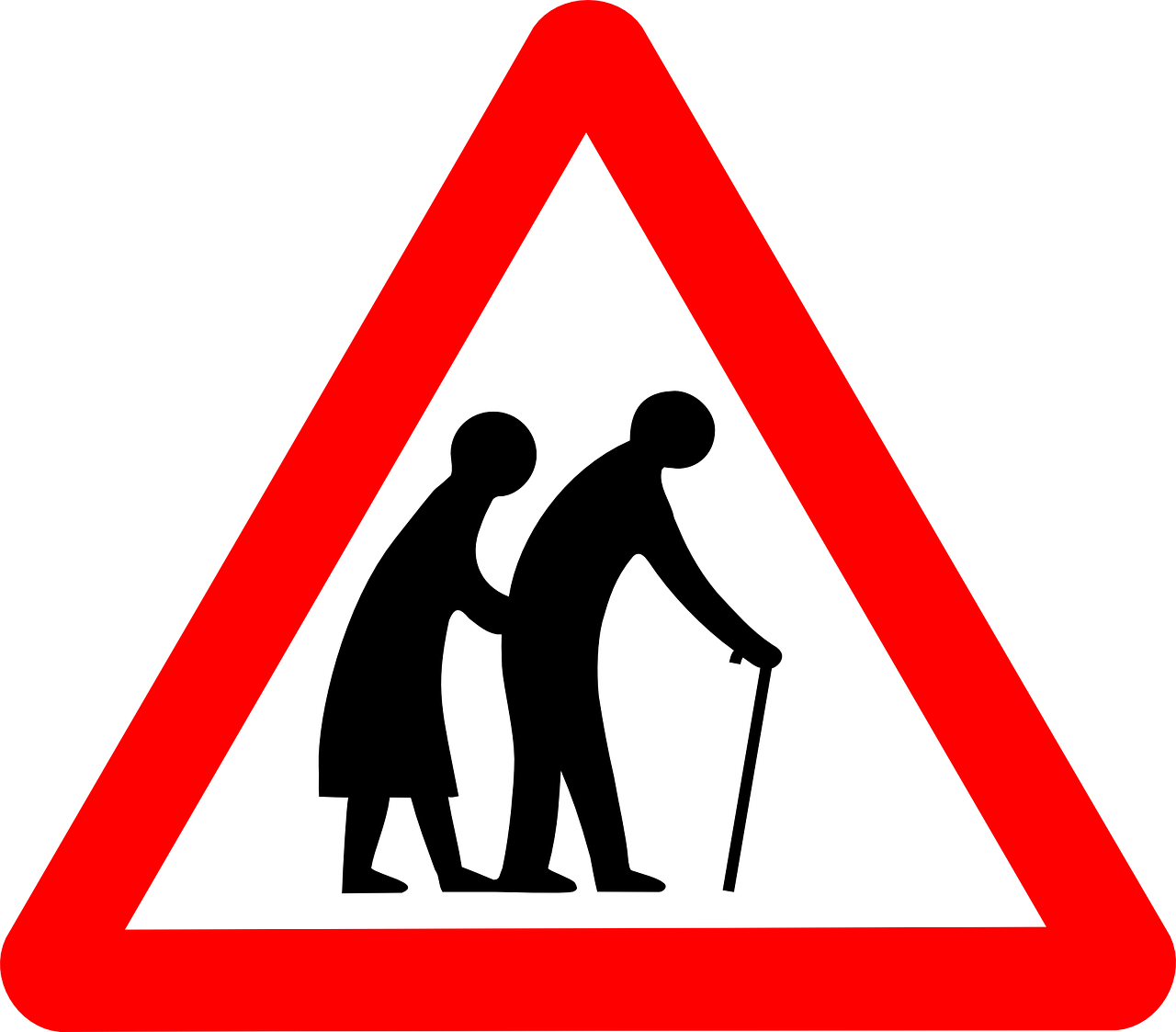 Image:  https://pixabay.com/en/sign-old-people-crossing-elderly-24343/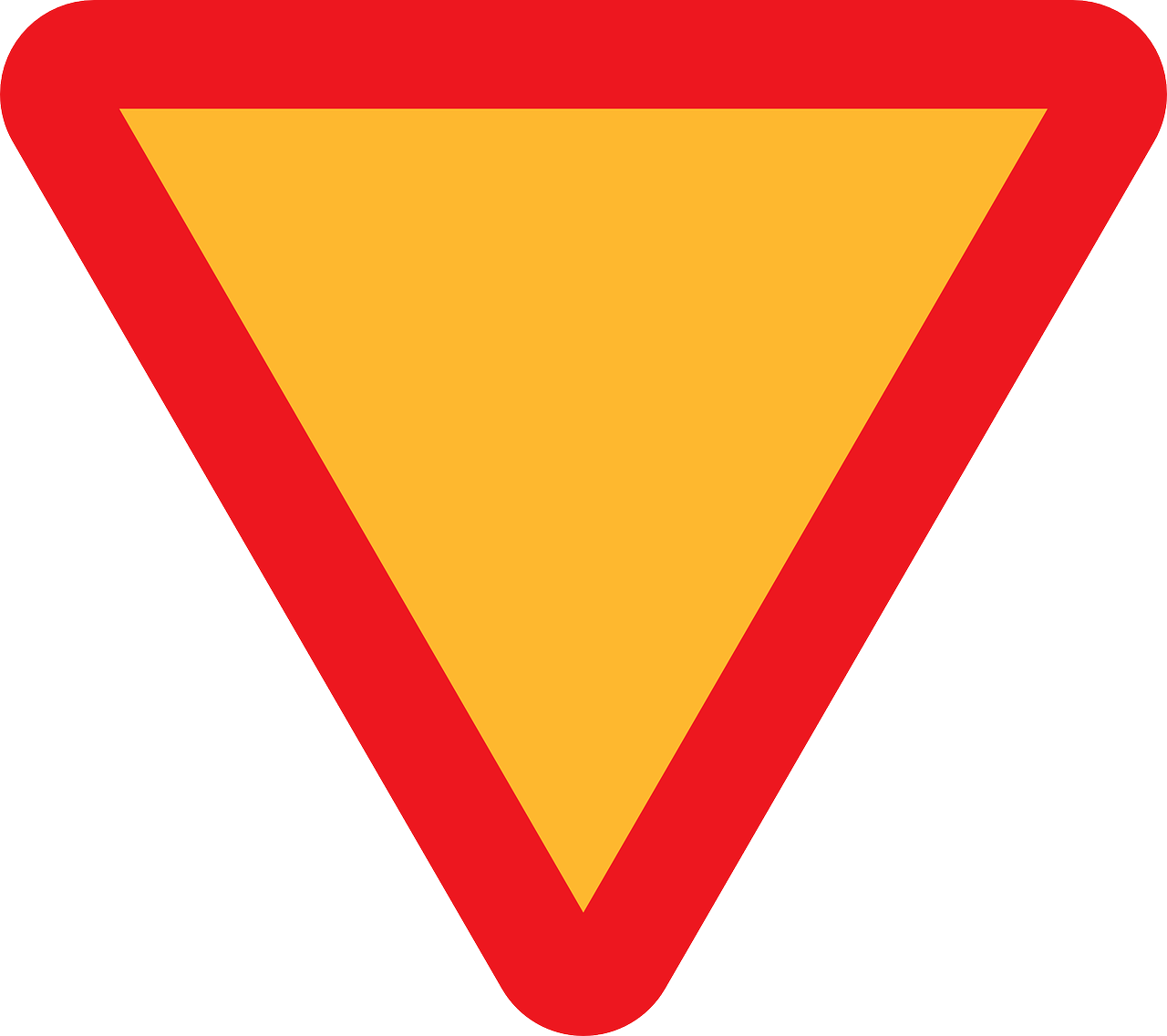 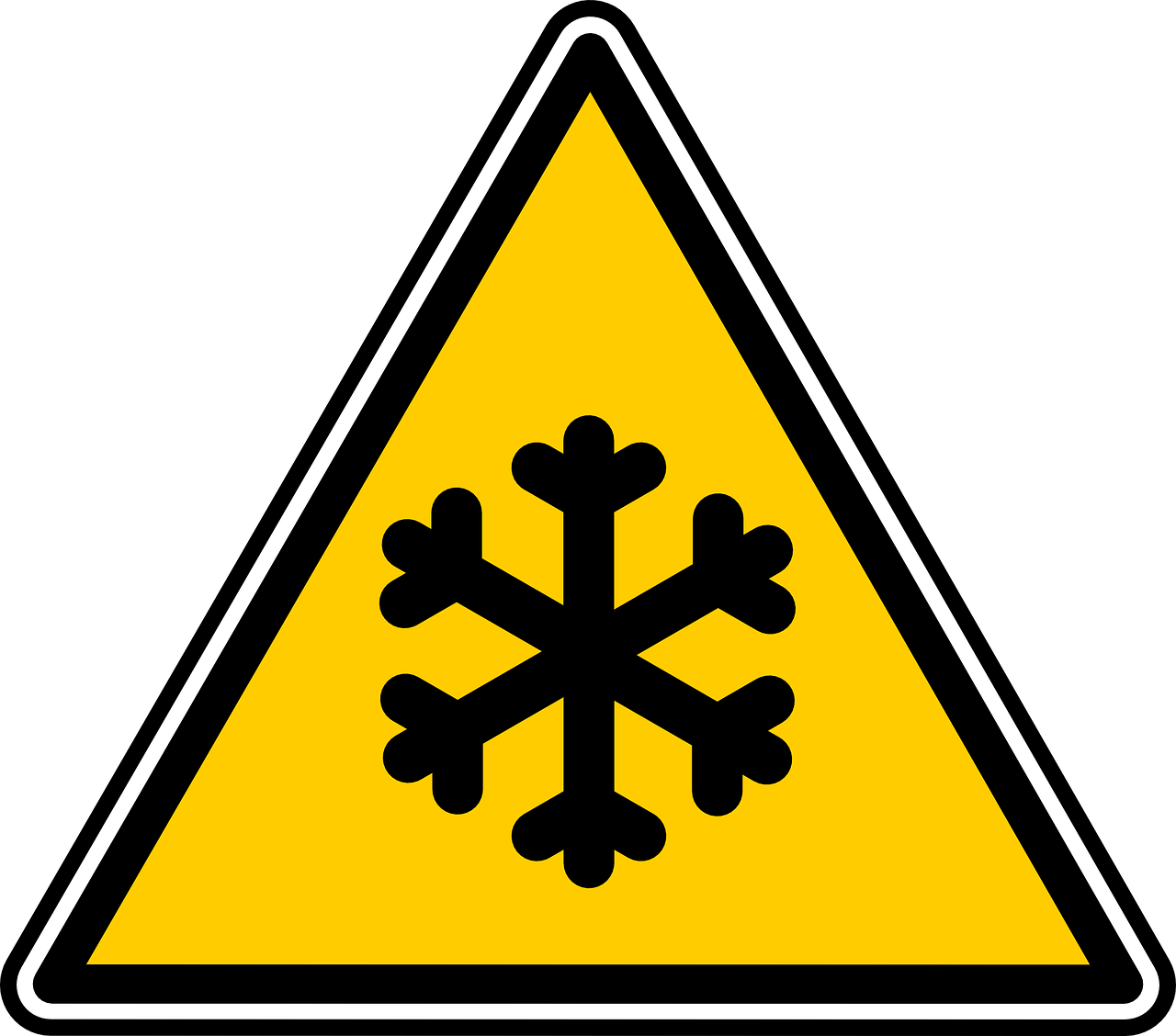 Image:  https://pixabay.com/en/signs-low-temperature-ice-snow-24072/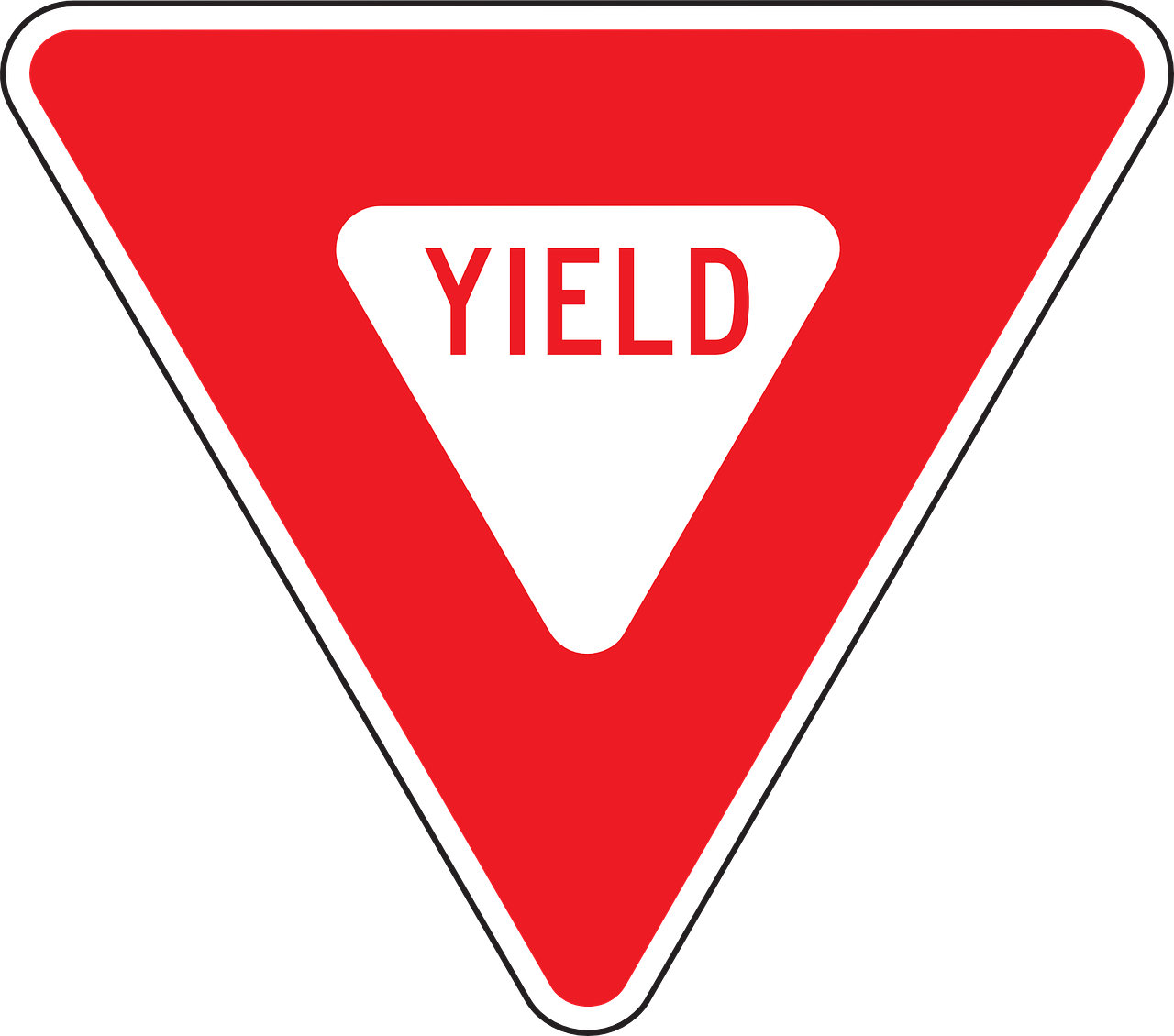 Image:  https://pixabay.com/en/yield-give-way-sign-right-of-way-98931/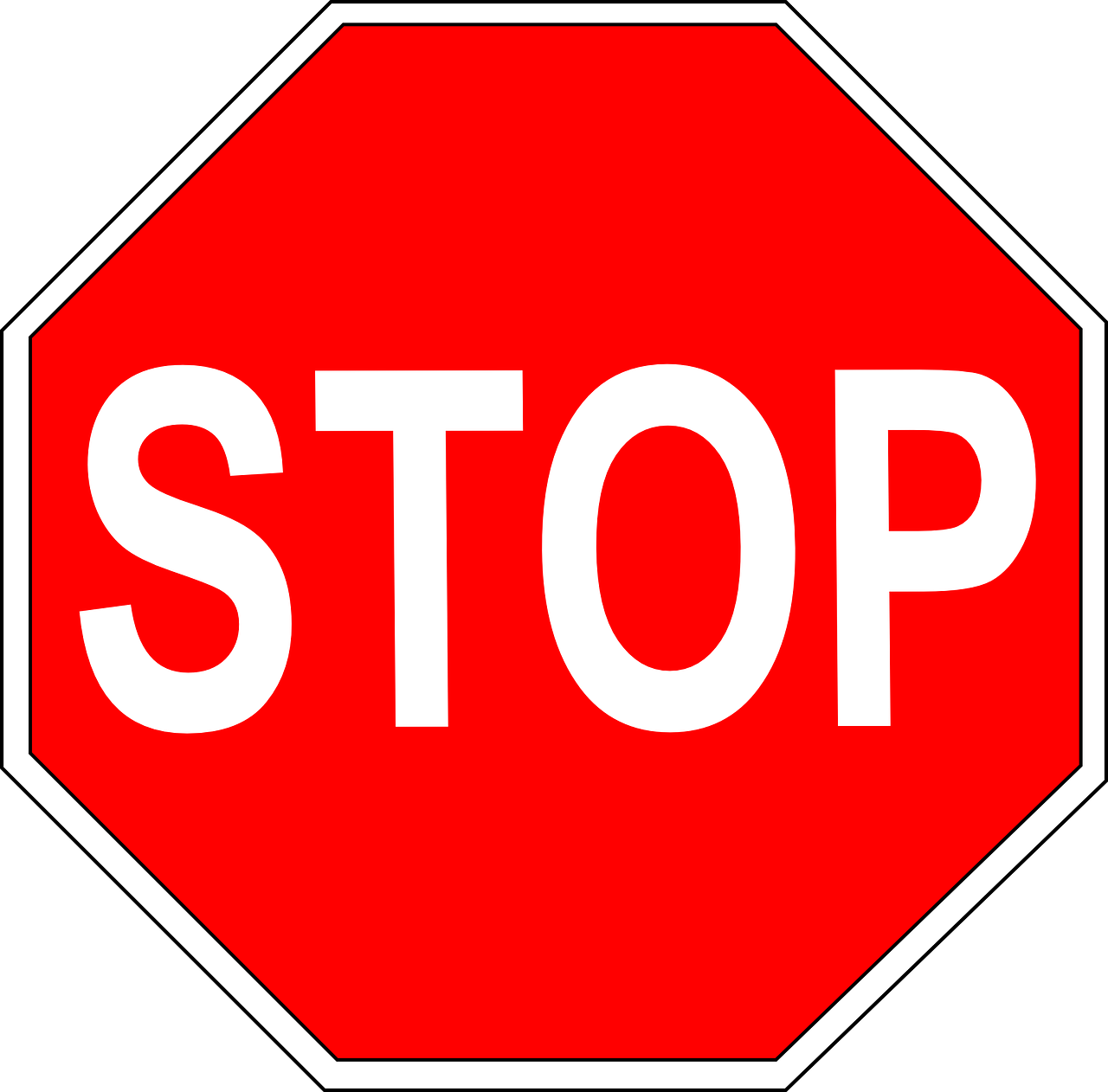 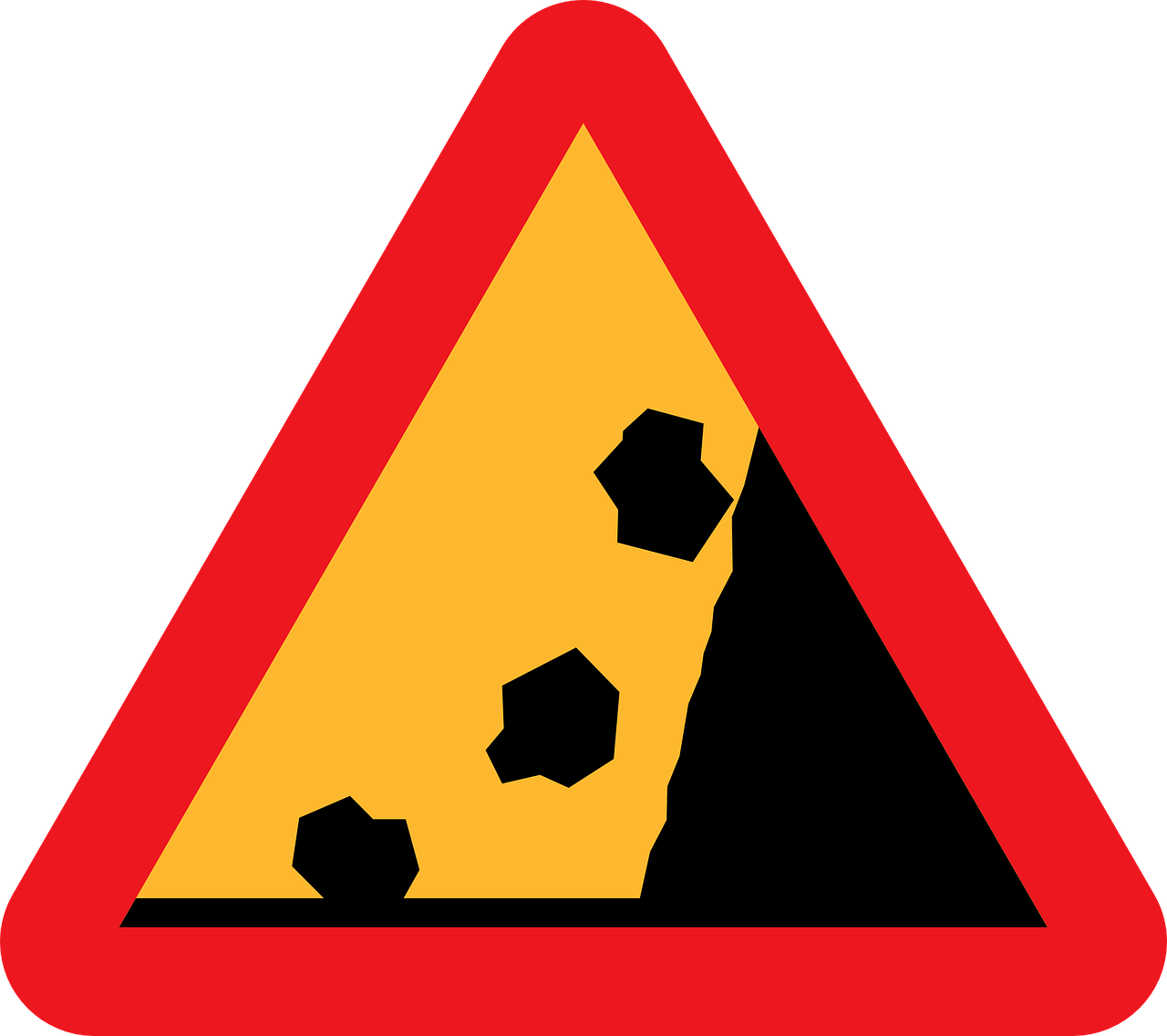 Image:  https://pixabay.com/en/falling-rocks-falling-stones-30931/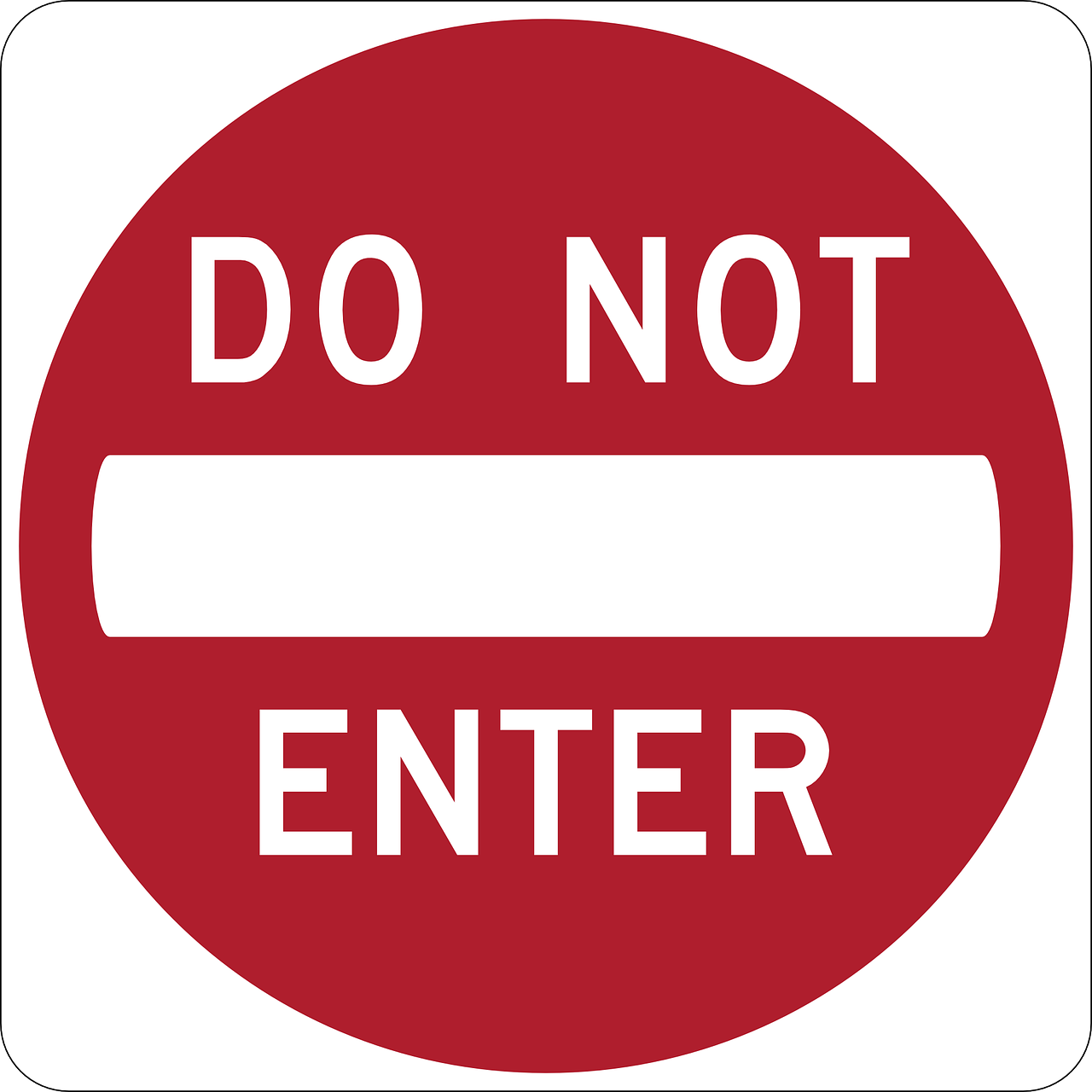 Image:  https://pixabay.com/en/do-not-enter-wrong-way-98935/